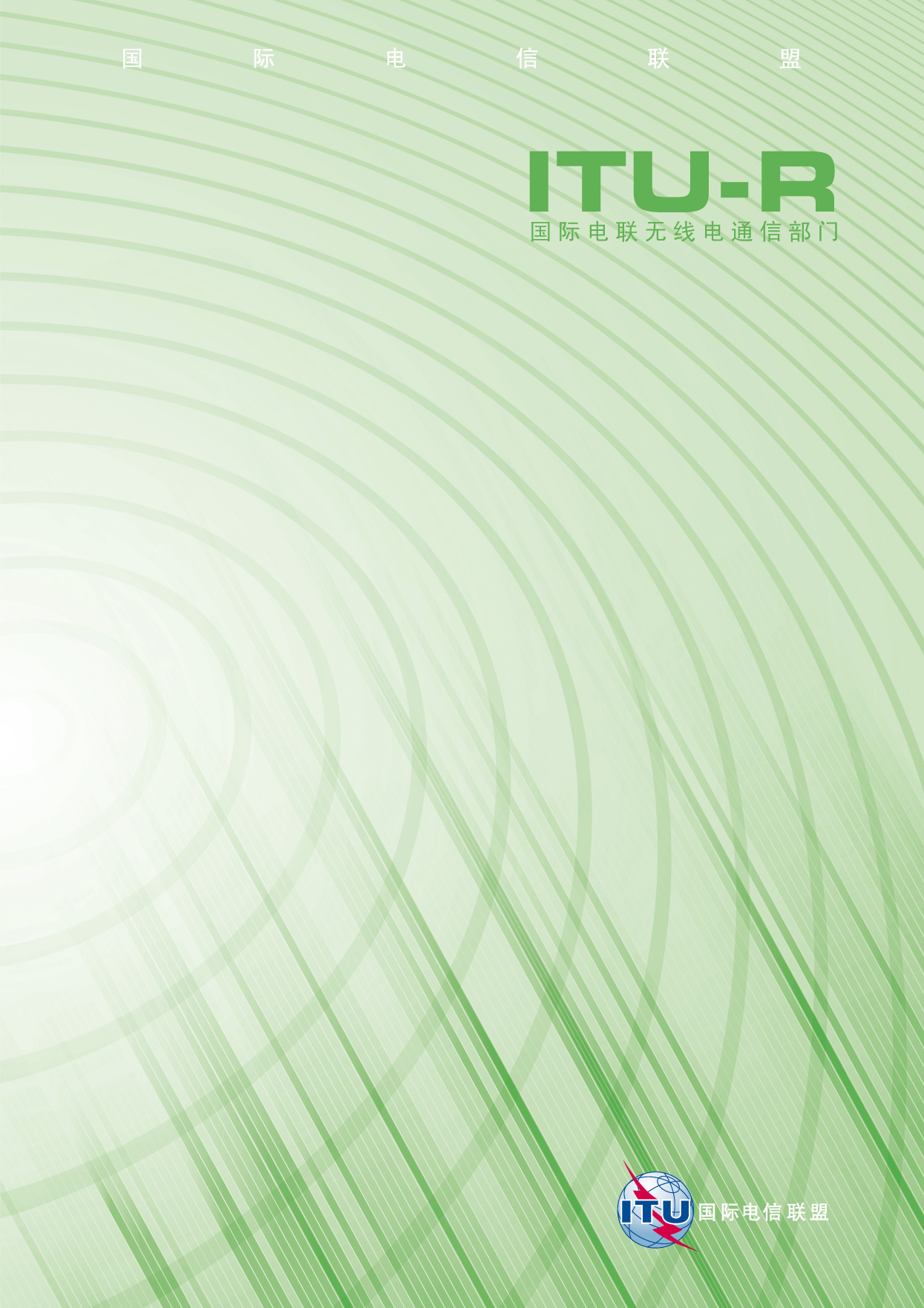 前言无线电通信部门的职责是确保卫星业务等所有无线电通信业务合理、平等、有效、经济地使用无线电频谱，不受频率范围限制地开展研究并在此基础上通过建议书。无线电通信部门的规则和政策职能由世界或区域无线电通信大会以及无线电通信全会在研究组的支持下履行。知识产权政策（IPR）ITU-R的IPR政策述于ITU-R第1号决议的附件1中所参引的《ITU-T/ITU-R/ISO/IEC的通用专利政策》。专利持有人用于提交专利声明和许可声明的表格可从http://www.itu.int/ITU-R/go/patents/en获得，在此处也可获取《ITU-T/ITU-R/ISO/IEC的通用专利政策实施指南》和ITU-R专利信息数据库。电子出版
2010年，日内瓦 ITU 2010版权所有。未经国际电联书面许可，不得以任何手段复制本出版物的任何部分。ITU-R SM.2153 报告*短距离无线电通信设备的
技术和运行参数以及频谱利用**(2009)1	引言本报告规定了有关短距离无线电通信设备(SRD)的通用技术与非技术参数，并且对有关在各个国家内使用这些参数的方式得到了广泛的认可。在使用该报告时，应该记住，它代表了最广泛接受的观点，但不应该认为所有规定的参数能被所有国家接受。还应该记住，无线电使用的方式并非一成不变。它正在继续演变以便反映在无线环境下正在发生的许多变化；尤其是在技术场合。无线电参数必须反映这些变化，因此在本报告中叙述的观点，必须要周期性地加以审查。还有，几乎所有的主管部门一直有这方面的国家管理规定。由于这些原因，希望在本报告基础上开发或推广销售短距离无线电通信设备的人，去联系本国有关 的主管部门以便检查各自在此处要采用的态度。实际上，短距离无线电通信设备的使用无处不在。例如，具有自动识别系统的数据收集或仓库管理、零售与物业管理系统、婴幼儿监控系统、车库门开启器、无线家庭数据遥测和/或保安系统、无钥匙自动进入系统，以及数百种类型的公用电子设备都依靠这些发射器工作。在一天的任何时间，多数人都被使用SRD的消费品包围着。短距离无线电通信设备以各种频率运行。这些短距离无线电通信设备必须与其他的无线应用共享这些频率，而且一般要禁止这些频率对那些无线应用产生有害干扰，或者要求保护那些无线应用。如果短距离无线电通信设备对授权的无线电通信确实构成干扰、即便是它们也符合本国制定的所有技术标准和设备授权要求，还是要求其运营商停止运营，至少要在干扰问题解决之前停运。然而，有些国家的主管部门利用短距离无线电通信设备设立了无线电通信业务，对于公用业务其重要性就是要求这些设备在某种程度上要免受有害干扰、而对其他主管部门无任何有害影响。这种情况的一个例子是如下所述的超小功率有源医用插管通信设备，这些设备是由国家的主管部门所管制的。本报告有两个附件。附件1包括一些附加应用的技术参数。附加2提供了国家/区域的管理准则的信息，其中包括技术和运行参数及频谱利用：附件2的一些附录中给出了这些内容。2	短距离无线设备的定义就本报告而言，短距离无线设备意旨包括能提供单向或双向通信、且对其他无线电通信设备干扰很低的无线电发射机。允许这样的设备在无干扰和无保护的基础上运行。短距离无线设备采用完整的专用天线或室外天线，符合相关标准或本国的管理规定的所有类型的调制方式和信道形式，都是允许的。可以采用简单的许可证申请要求，如一般许可证或一般的频率指配、甚至免许可证，但是有关主管部门对短距离无线电通信设备投向市场的要求，或对这些设备的使用方面的要求等等信息，应该通过联系本国的主管部门获取。3	应用尽管这些设备提供了许多不同的应用且无完整的说明，但是，下列内容就是有关这些设备的说明：3.1	远程命令无线电通信中用来传输有关启动、修改或结束远端设备功能的信号。3.2	遥测无线电通信中，用来指示或记录远端数据。3.3	话音与视频在短距离无线设备方面，通话应用有步谈机、婴幼儿监控和类似应用。民用电台频带(CB)和私人用移动无线电设备(PMR446)排除在外。在视频应用方面，非专业的无绳摄像机被指定用于控制与监控目的。3.4	用于检测被掩埋者的设备无线雪崩信标是为了营救目的，而用来搜寻和/或发现被掩埋者的无线电定位系统。3.5	宽带无线局域网 为了取代大楼内连接数据网的电缆，人们设想利用宽带无线局域网(RLAN)，这样就有可能提供一种更为灵活和经济的方法，在工业与商业环境中安装、重新设置和利用这样的网络。这些系统经常利用扩频调制或其他冗余(即差错校正)传输技术的优点，这些技术优点使得系统在无线噪声环境中能满意地运行。在低频带，可能获得满意地楼内传播，但是因为频谱的可用范围，而使系统的数据传输速率被限制在较低速率(最大1 Mbit/s)。为确保能与2.4 GHz和5 GHz频带内的其他无线电应用兼容，要求具有许多限制性强制措施。无线电通信研究组正在进行有关无线局域网的研究。3.6	铁路应用这些应用旨在专门用于铁路方面，主要包括以下三类：自动车辆识别自动车辆识别(AVI)系统用来在位于车辆上的应答器，和位于铁轨上的询问器之间传输数据，以便提供对过往车辆的自动而清楚的识别。该系统也能够读取存储的任何其他数据，并提供可变数据的双向交换。巴里斯(Balise)系统巴里斯系统是设计用于局部定义的火车和铁轨之间的数据传输链路的系统。在两个方向均可传输数据。实际的数据传输通路长度在的范围内，即这一距离显著比车辆短。询问器在机车下方是安全的，而应答器位于铁轨的中间。询问器为应答器提供电源。环路系统环路系统设计用于火车与铁轨之间传输数据。在两个方向均可传输数据。环路系统有两种，即短环和中环以提供断续和连续的数据传输。在短环的情况下，接触长度是的量级。在中环的情况下，接触长度在和6 之间。在连续传输的情况下，有可能无火车定位功能。接触长度要大于断续传输的情况，且一般超过一个区间的长度。一个区间是铁轨的一个分区，其中仅能装一个机车。3.7	道路运输与交通控制系统 (也可以称做有关运输信息和控制系统的专用短距离通信系统(TTCS)。)道路运输与交通控制(RTTT)系统被定义为，在两辆或多辆道路车辆之间、道路车辆与道路基础设施之间、为各种以信息为基础的应用提供数据通信的系统，这些应用包括自动收费、道路与停车管理、避免撞车以及类似的应用。3.8	检测移动的设备和检测警示的设备检测移动的设备和检测警示的设备都是以无线电测定为目的的小功率雷达系统。无线电测定的意思是确定目标的位置、速度和/或其他特性，或者通过无线电波的传播属性获取有关这些参数的信息。3.9	告警一般告警利用无线电通信，远距离指示告警状态。社会告警社会告警服务是一项旨在让人们能够发出信息，告知他们处于危险境地，并允许他们接受相应的救助。该项服务是作为任何一个援助网络组织的，一般来说有一个站内24小时服务小分队，这个站接收告警信号并采取相应的步骤以便提供所需的援助(呼叫医生、消防队等等)。告警信号通常是经过电话线路发送的，自动拨号是由连接到该线路的固定设备(本地单元)保证的。该本地单元是由各个人携带的小型手提式无线电部件(触发器)来激活的。社会告警系统是典型地设计用于提供可靠性尽可能高的实用系统。对于无线电系统，若其频率是留作专用的，则要限制干扰风险。3.10	模型控制模型控制包含无线电模型控制设备，这些设备仅仅用于控制玩具模型在空中、地面、水上和水下的运动等。3.11	电感性应用电感性环路系统一般是基于低射频(RF)磁场的通信系统。有关电感性系统的管理规定在各个国家是不同的。在有些国家，这种设备不被认为是无线电设备，并且对这种设备既不定型也不制定磁场限值。在另外的国家，把这种设备看做是无线电设备，而且还有各种各样的国内和国际的定型标准。电感性应用有许多种，例如汽车固定控制、汽车出入系统或汽车检测器、动物识别、告警系统、项目管理和物业系统、电缆检测、废品管理、个人身份识别、无线话音链路、出入控制、防撞感应器、包括射频防盗感应系统的防盗系统、向手持部件传送数据、自动物品识别、无线控制系统和自动道路收费系统等等。3.12	无线话筒无线话筒(也称无绳话筒)是一种小型、小功率(50毫瓦或更小)的单向发射机，设计用于戴在身上或拿在手上，以便个人在短距离的范围内传送话音。接收机是特制用于专门的用途，并且尺寸大小从手掌大小到作为多频道系统一部分的机架装的模块。3.13	射频识别系统任何射频识别(RFID是在适当的转发器(一般称为终端)中以手动或机器可读的方式、在适当的时间传送并检索数据，以便满足特殊应用的要求。终端内的数据可提供有关工厂货物的识别、中转的货物的位置、个人身份及其携带物品的识别、车辆或财产、动物或其他类型的信息。通过装入更多的数据，就有望提供所支持的应用，即读取了终端数据后便可立即得到有关货物的特定信息或指令。这种可读-写的终端，经常作为分散数据库而在无热线的情况下，跟踪与管理货物。除了终端外，一个系统还要求有对该终端读取或应答的方式，和一些能与主机或信息管理系统通信的方式。如果厂家还没有进行这一工作，系统还要包括能将数据输入终端或将编程数据输入该终端。就像天线曾经是与射频识别系统分开(的一)部分，所以经常对天线加以区分。当认识到这一提醒的重要性时，我们便把它看做是出现在读出器和终端中的一种特性，这对于读出器与终端之间的通信是至关重要的。当天线是终端的完整(的一)部分时，那么读出器(或询问器)的天线放置就有两种情况即，是读出器(或询问器)的完整部分或分开部分，在作为分开部分的情况下，应被定义为系统不可缺少的一部分(也见第7节：天线的要求)。3.14	超小功率有源医疗植入部件 超小功率有源医疗植入(ULP-AMI)部件，是医疗植入通信系统(MICS)的一部分，用做植入医疗设备，像心脏起搏器、可植入除颤器、神经模拟器和其他类型的植入设备。医疗植入通信系统，为了能在被称为外部设备的编程器/控制器和置于人体或动物体内的医疗植入部件之间，进行无线频率通信而采用了(接)收、发(送)模块。可按照多种方式利用这些通信系统，例如：设备参数调整(如修正步测参数)、已存储信息(如存储过时的或医疗期间记录的心电图信息)的传输和短周期的监视生命特征信息的实时传输。医疗植入通信系统设备只能在内科医生或其他适当认证的医疗专业人员使用。因为有必要对有关病人健康的医疗植入部件的数据进行检索和再编程，所以要把这些链路的间隔时间限制到短的周期。3.15	无线语音应用以下是无线语音系统的应用：无绳扬声器、无绳头戴受话器、便携式无绳头戴受话器如便携式录放音机、盒式录音机，或个人携带无线电收音机、车载无绳头戴受话器(配合无线电话或移动电话使用)等以及音乐厅或其他舞台演出场合用的耳麦。这些系统应该这样来设计，即在没有语音输入的情况下，不应出现射频(RF)的传输。3.16	射频(雷达)水准仪许多年来、许多工业企业已经利用射频水准仪，测量存储在密封容器或大型储物仓库中的各种物品的数量。采用射频水准仪的企业大都关心的是工艺控制。这些短距离无线设备用于如下设施方面，如提炼厂、化学制品的厂矿车间、制药车间、纸浆搅拌和纸张粉碎、食品饮料车间和电力车间等等。在所有企业的、存有成品或半成品的工厂车间内，遍布着大型存储库，而这些大型存储库都要求配备水准测量仪。为了获取河水的信息或报警目的，雷达水准仪也可用来测量河水的深度(例如在桥下固定时)。采用射频电磁信号的水准仪对于压力、温度、灰尘、蒸汽、介质常数的变化和密度的变化并不敏感。射频水准仪产品所用的技术类型包括：−	脉冲调制辐射：和−		频率调制连续波(FMCW)。4	技术标准/管理规定各种国际标准化组织制定了许多有关短距离无线电通信设备的一致性评估标准，以及获得国际认可的国家标准。这些标准化组织主要有欧洲电信标准学会(ETSI)/国际电工委员会(IEC)、欧洲电子标准化委员会(CENELEC)、国际标准化组织(ISO)、保险人实验室(UL)、工商业无线电协会(ARIB)、联邦通信委员会 15分部(FCC)等等。为了避免采用相同设备的每一个国家都要对设备的一致性进行评估，许多情况下在主管部门之间和/或不同区域之间，达成了有关认可这些标准的多边协议(也见第8.3节)。应当注意的是，许多国家在其设备投向市场之前，除了无线设备要满足参数的技术标准之外，还要考虑其他要求，如电磁兼容性(EMC)、电器安全等。5	公共频带世界各地都有一些确定的频带供短距离无线电通信设备使用。表1列出了这些公共频带。虽然该表代表了最广泛接受的、供短距离无线电通信设备使用的一组频带，但并不能认为所有这些频带在所有国家都能使用。然而，应该注意的是，一般而言，不允许短距离无线电通信设备使用划分给下列服务的频带：	射电天文；	航空移动活动；	包括无线电导航的生命安全服务。还应该进一步注意，《无线电规则》第5.138和第5.150款中所述频带是为工业、科学和医疗(ISM)诸应用设计的(见有关ISM定义的《无线电规则》第1.15款)。以这些频带运行的短距离无线电通信设备，必须接受由这些应用带来的有害干扰。由于短距离无线电通信设备一般运行在无干扰、无干扰保护的状态(见第2节中短距离无线电通信设备的定义)，工业、科学和医疗的频带已成为这些设备选择的目标。在不同地区，有许多额外建议的频带供短距离无线应用。这些频带的细节可在有些附录中找到。表1共用频带6	辐射功率或磁场强度或电场强度 表2至表5所示的辐射功率或磁场强度或电场强度的限值，是能使短距离无线电通信设备满意工作所要求的值。电平是在仔细分析之后确定的，并且与频带、所选择的特定应用和在这些频带中已经使用或正在规划使用的服务和系统有关。6.1	欧洲邮电主管部门大会(CEPT)成员国表2辐射功率或磁场强度表2 (续)表3功率电平表3 (续)6.2	美国联邦通信委员会(FCC)、巴西和加拿大的一般限值表4任何有意发送器的一般限值一般限值的例外项或排除项列于附录2中。6.3	日本表5距离发射极小功率的无线电站处可允许的电场强度值6.4	韩国表6小功率设备电场强度的限值7	天线的要求一般有三种类型的短距离无线电发射机天线：−	完整天线(无外接天线插座)；−	专用天线(设备定型)；−	外接天线(设备定型、无天线)。因为在发射机上更换天线，毕竟要显著增加或减少所发送信号的强度，所以大多数情况下短距离无线电通信发射机都配备有完整天线或专用天线。除一些特殊的应用之外，对于射频的要求不仅是根据输出功率还要考虑天线的特性。这样的话，如果把不同的天线接入发射机，那么尽管该短距离无线电通信发射机符合配有特定天线的技术标准，但它还是能超过规定的功率限值。如果这一情况发生，就会对已授权的无线电通信带来一系列的干扰问题，这些无线电通信服务有紧急救援、广播和空中管制等。为防止这样的干扰问题，应该确保使设计的短距离无线电发射机不用任何类型的天线、除非制造厂家所设计并定型的产品表明符合相应的发射电平标准。这就意味着对普通的短距离无线电通信发射机，必须永远用一种唯一连接器去加装和卸装天线。唯一连接器是一种商店找不到的电子产品，或射频连接通常不用的产品。各国的主管部门可用不同的方式定义唯一连接器这一术语。我们意识到，短距离无线电通信发射机的供应商，经常想让他们的消费者在天线损坏的情况下更换天线。考虑到这种情况，允许制造厂家以这样的方式设计发射机，即用户可以用一个同样的天线更换损坏的天线。8	主管部门的要求8.1	鉴定与证实CEPT在1994年，欧洲无线电通信委员会(ERC)采用了ERC/REC 01-06建议书 — 关于无线电设备定型测试与定型的多边协议规程。这一建议书适用于所有类型的无线电设备，而且在CEPT/ERC内采用的所有国际标准，都能做为一致性评估的基础。该建议书之目的是在所有国家免去对设备进行测试的要求，但仍包括在每个欧洲邮电主管部门大会国家采用一致性评估的要求。进一步，欧洲无线电通信委员会已经采用了CEPT/ERC/DEC/(97)10决议-关于一致性评估过程中包括无线设备和无线终端设备商标的决议。该决议(包括有关采用已协调标准的决议)将成为欧洲邮电主管部门大会成员国在这一领域共同进行广泛研究的框架。为设备制定商标的目的是，表示设备符合相关的欧盟委员会(EC)指导书、欧洲无线电通信委员会的决议或建议书和各国的管理规定。几乎是在100%的情况下，都能够批准制定商标和标签的要求，而且授权的设备要置于国家的法律之中，大多数主管部门至少要求要在标签上表示出审批机关的标记或名称，沿着审批号还要注明审批的年号。在欧盟和欧洲自由贸易协会(EFTA)国家内，无线电与电信终端设备(R&TTE)指导书现在规定了，采用无线电频谱的大多数设备的市场准入和进入服务的条例。每个国家的管理机关负责将R&TTE决议的条款替换到其法律之中。制造厂家演示其产品是否符合R&TTE指导书的最简单的途径是，要符合已经过协商的相关标准，而这些标准的频谱方面则是由欧洲电信标准学会开发的。现在可以用电子手段，将你的有关设备投向市场的意向书，用所谓一步程序同时发送给多个频谱管理机关。 美国的FCC符合第15部分规定的发射机，在其可能进入市场之前，必须要进行测试与授权。获取授权的途径有两条，即鉴定和证实。鉴定鉴定程序要求进行测试，以便测量由设备辐射到开放的天空、或传导给电力线的无线电频率的功率能量。委员会所属实验室必须用文件的形式，做一份有关测试实验室的测量设施情况的说明，或必须附有鉴定应用。这些测试完成之后，必须提出一份报告，其中要表明测试过程、测试结果和一些有关设备的附加信息包括设计图纸、内部和外部照片、解释性陈述等等。鉴定报告必须包括的特定信息，在FCC 管理规定的第2部分、有关管理设备的条款中有详细的说明 。证实证实程序要求对发射机进行测试，以便由已指定为设备测试地的实验室加以认证，或者该发射机是否能在实验室、安装地进行测试。这些测试能测量出发射机辐射到开放天空或传导给电力线的无线电频率能量的电平。测试完成之后必须提出一份报告，其中要表明测试过程、测试结果以及一些有关发射机(包括设计图纸)的附加信息。一份证实报告中还必须包括一些特定的信息，这在FCC规定的第2部分及有关管理这些设备的文件中有详细规定。一旦报告完成，要求设备制造厂家(或已进口了设备的进口商)存有一份该报告的副本，作为发射机满足FCC 第15部分技术标准要求的证据。如果FCC要求，设备制造厂家(进口商)必须能立即交出这份报告。表7第15部分发射机的认证程序鉴定与证实的详细说明以及制作商标的要求包含在附录2 中。有关小功率设备认证过程的附加指南，可在FCC管理规定的第 15部分中找到。韩国按照无线电波法第46条，无线电发射机进入市场前必须进行测试和注册。测试是由授权的测试实验室完成的。巴西2008年，巴西国家电信总局(Anatel) 再版了有关巴西限制有辐射的无线电通信设备的管理规定，该管理规定于根据第506号决议通过。这一管理规定制定了被限制的辐射设备的特性，以及无线电频率使用的条件，从而就能够使用这种设备而无需运营许可证或管理机关的许可。在巴西，所有的电信产品，不管它们是不是辐射受限(制)的通信设备，都必须独立地进行鉴定。根据第242号决议通过的有关电信产品鉴定与授权的管理规定，建立了有关电信产品鉴定与授权的一般规定与程序，包括用巴西国家电信总局发布并采用的技术规定，评估电信产品的一致性和所涉及的电信产品的授权要求。附件2的附录6中包含了有关电信产品鉴定与授权的详细说明。8.2	许可证的要求许可证是主管部门控制无线电设备使用和有效利用无线电频谱的合适的工具。有这样一个一般协议，即当频谱的利用不是风险以及有害干扰也不大可能出现时，就可以免除一般许可证或个体许可证、而安装和使用无线电设备。设备一般免去个体许可证。然而，根据国家的管理规定也有例外。当无线设备按规定免许可证时，一般而言，任何人都可以购买、安装、拥有和使用无线电设备，而无需事先得到主管部门的许可。主管部门将不注册个体设备，但是使用设备还是要遵守国家的有关规定。进一步而言，有些短距离无线电通信设备、如超小功率有源医用植入设备的销售和拥有，还是要由设备制造厂家或国家主管部门加以控制。8.3	国家或区域之间的多边协议在很多情况下主管部门已经发现，在国家或区域之间达成多边协议是有利和有效的，这就要做到，一个国家或地区的公认实验室所做的一致性测试结果，要保证被另外的国家或地区认可。受这一方式的启发，欧盟在广泛基础上，推出了以欧盟为一方和以美国、加拿大、澳大利亚和新西兰为另一方的一些多边认可协议(MRA)。有了这些多边认可协议，设备制造厂家就能够由它们自己国家指定的实验室、验收单位、和一致性评估机构(CAB),按照相关第三方国家的管理要求进行评估，从而获得其产品一致性的认可，减少评估成本和进入市场所需的时间。这些协议包含有一个框架协议，其中有多边认可原则和程序、一系列分节的附件其中是每节附件的细节、按产品和操作的范围以及各自国家的法律和特定的程序。与美国的多边认可协议欧盟和美国之间的多边认可协议于开始生效。该多边认可协议的目的是对6个工业部门的产品：电信设备、电磁兼容(EMC)、电器安全、休闲工艺品、医用产品和医疗设备，避免做重复的控制、增加程序的透明度和减少投入市场的时间。多边认可协议 – 加拿大加拿大已经成为与下列国家或组织结成多边认可协议的国家。这些国家或组织是欧盟、欧洲经济区-欧洲自由贸易协会(EEA-EFTA)、亚太经合组织(APEC)、瑞士和美洲国家间电信委员会(CITEL)。依靠这些协议，这些国家的设备制造厂家就能有一个按照加拿大管理规定的要求、通过适当组织起来的实验室和鉴定单位评估过的一致性产品。这样，便可减少评估成本和进入市场的时间，而加拿大设备制造厂家在市场方面，也从同样的优越性中获利。 与澳大利亚和新西兰的多边认可协议 欧盟与澳大利亚和新西兰之间的多边认可协议于开始生效。通过这些协议，各方都可相互接受各自所做的测试、鉴定和产品批准，从而克服了必须要符合另一方管理规定要求的问题。因此，按照澳大利亚和新西兰的要求，产品可以由认可的一致性评估机构在欧洲进行鉴定，然后投向市场而无需任何再多的手续。多边认可协议 – 韩国韩国已经开始了与加拿大、美国、越南和智利的多边认可协议。应该认可来自这些国家指定实验室的测试报告。管理规定的全球协调只要各个国家/地区的管理规定，不能按照像R&TTE指导书在欧洲经济区范围提供的协调那样，有一个全球范围的协调，那么，为了设备制造厂家、设备提供者和用户的利益，多边认可协议就是促进各国/地区之间贸易的最好解决方法。9	附加应用短距离无线电设备(SRD)的附加应用有待开发与实现。附件1包含若干类型附加应用的技术参数。迄今为止就有57-64 GHz频带工作的短距离无线电设备用于高速数据通信，还有就是射频水准仪。附件1

附加应用1	57-64 GHz频带内运行的短距离无线电通信设备(SRD) 在57-64 GHz的吸氧频带内运行的短距离无线电设备，为了以100 Mbit/s的速率进行高速数据通信，要占用大量的连续频谱。应用包括数字视频链路、位置感应器、短距离无线的点至多点数据链路、无线局域网、宽带无线接入固定信息设备和宽带无线接入移动设备。许多情况下，已有的这些应用都将在具有宽带或扫描信号的57-64 GHz的频带上运行。对于网络来说，经常由于很高的速率、或要求有大量的频道，所以整个57-64 GHz的频谱要被一对或一群短距离无线电通信设备使用。还有，为机器工具(采用扫描信号)产生准确定位信息的短距离位置感应器，也要占用整个57-64 GHz的频带。FCC为控制在57-64 GHz频带内的短距离无线电通信设备的工作，而开发了一种频谱规格。美国的规格由如下限值组成：−	发射机输出功率限值 = 500 mW峰值干扰概率与发射机总输出功率限值有最直接的关系。−	对于发射带宽  100 MHz的情况，发射机总输出功率限值  500 mW(发射带宽/100MHz)如果存在任何的频率重叠，窄带发射机能干扰宽带通信。−	e.i.r.p.  (发射机输出概率)  (天线增益)  10 W平均值，20 W峰值 通过限制聚合无线电信号的密度，把干扰能够出现的最大范围限定为小于，即便是对非常窄的无线电信号的密度也是如此。FCC规定的该幅射功率限值，是在距辐射源处测得的18 W/cm2的功率密度。另外，美国已经对57-64 GHz的短距离无线电通信设备，施加了额外的减扰要求。这就要求短距离无线电通信发射机的广播标识间隔至少为1 s。FCC对在61-61.5 GHz频带内工作的固定场干扰感应器做了单独处理。其辐射功率被限制为e.i.r.p. = 20 mW峰值，这等效于在距离干扰源处测得的18 W/cm2的功率密度。在欧洲，61-61.5GHz频带内短距离无线电通信设备的功率限值 e.i.r.p. = 100 mW。2	射频水准仪表8至表10表示现今在全世界运行的射频水准仪所用工作参数与频谱利用的情况。2.1	脉冲调制系统脉冲调制系统是一种低成本、低功耗的系统。当今，这些系统工作在5.8 GHz的频率，这是为工业、科学与医疗(ISM)划分的中心频率。但是，设备制造厂家现在期望产品能在10 GHz、25 GHz和76 GHz频带工作。准确的工作频率将取决于特定的产品。表8是典型特性。表8脉冲调制射频系统，通过天空辐射有载频或无 载频的脉冲。2.2	调频连续载波(FMCW)系统 这种类型系统的开发已经成熟。调频连续载波坚固耐用并采用了能提供高可靠性的高级信号处理技术。表9是调频连续载波(FMCW)系统的特性。表92.3	射频水准仪的工作参数和频谱利用表10注 1 – 这些水准仪可能运行不起来，和/或可要求按照现有国家和国际管理规定、在这些频带的中心部分进行鉴定。注 2 – 0.5-3 GHz 频带将不指配给欧洲邮电主管部门大会国家做射频水准仪用。注 3 – 在欧洲邮电主管部门大会国家，将10 GHz范围内射频水准仪的工作频带限定为8.5-10.6 GHz。附件2本附件提供有关国家、地区的技术规定，其中包括技术参数与频谱利用。本附件的附录1-附录7均为这些内容。附件2的
附录1(一区；欧洲邮电主管部门大会国家)

短距离无线电通信设备(SRD)的技术
与运行参数和频谱利用目录	页码1	CEPT/ERC /REC 70-03建议书								192	应用与频带											203	技术要求												25	3.1	欧洲电信标准学会(ETSI)标准							25	3.2	电磁兼容(EMC)和安全								26	3.3	国家的产品定型规范 								264	附加的频谱利用										26	4.1	辐射功率或磁场强度									26	4.2	发射机的天线来源									27	4.3	信道间隔											27	4.4	频宽比的分类										275	主管部门的要求										28	5.1	对许可证的要求										28	5.2	对一致性评估、商标的要求和自由流通						286	运行参数												297	无线电与电信终端设备(R&TTE) 指导书							298	CEPT/ERC/REC 70-03建议书的更新							291	CEPT/ERC/REC 70-03建议书有关短距离设备(SRD)使用问题的CEPT/ERC/REC 70-03建议书，陈述了CEPT国家内有关短距离无线电通信设备共用频谱划分的一般看法。该建议书还意在让CEPT成员国在准备他们的国家管理规定时，作为参考文件使用。该建议书叙述了与划分的频带有关的短距离无线电通信设备频谱功率要求、最大功率电平、设备的天线、信道间隔、频宽比、审批和自由流通。2	应用与频带CEPT/ERC/REC 70-03建议书的诸附件，涵盖了下述目前的一些应用和频带。应该记住，该建议书代表了它在CETP成员国内被广泛接受的看法，但并不能认为所有的频率划分在所有国家都能采用。表11表11 (续)表11 (续)表11 (续)表11 (续)表11 (完)3	技术要求3.1	欧洲电信标准学会(ETSI) 标准ETSI负责为电信与无线电通信设备制定协调标准。为管理之目的而制定的这些标准被称为欧洲标准(前缀EN)。无线电设备的协调标准包含对有效利用频谱和防止有害干扰的要求。设备制造厂家利用这些标准作为一致性评估的一部分。ETSI开发的协调标准的应用并不是强制性的，但是在这些标准未被采用的地方，必须咨主管当局。国家标准化组织不得不把欧洲电信标准(ETS或EN)更换为国家标准，并撤掉有冲突的国家标准。关于短距离无线电通信设备，欧洲电信标准学会开发了三种一般标准(EN 300 220；EN 300 330和EN 300 440)和许多涉及特定应用的特定标准。所有有关短距离无线电通信设备的标准，列于CEPT/ERC/REC 70-03建议书的附录2。3.2	电磁兼容(EMC)和安全 电磁兼容根据国际电子技术委员会(IEC) 和国际无线电干扰特别委员会(CISPR)标准，或有些情况下根据欧洲电信标准学会的EMC标准，所有欧洲国家都有对EMC的要求。在欧洲经济区(EEA)(EEA是欧盟和欧洲自由贸易区)，来自欧洲电信标准学会(ETSI) 和欧洲电子技术标准化委员会( CENELEC)的欧洲协调标准，是假定与EMC 指导书2004/108/EC的本质要求相一致的参考文件(CEPT/ERC/REC 70-03建议书中引用了大多数欧洲标准)。设备制造厂家可以根据EMC的主管当局颁发的一致性鉴定证书，将CE商标贴在其无线电通信产品上。该主管机关将其鉴定的重点主要放在与相关的ETSI/CENELEC协调标准的一致性方面。大多数欧洲经济区中的欧洲协调标准，都是以IEC/CISPR标准为基础的。欧洲经济区之外的欧洲国家，大多数接受把来自认可的欧洲经济区实验室的一致性测试报告，作为一致性的证明。但是有些国家要求来自他们国家的某个实验室的一致性测试报告。电器安全总的来说，根据国际电子技术委员会(IEC)标准，欧洲国家都对电气安全提出要求。大多数情况下，无线电通信设备采用IEC 950 +修正。在欧洲经济区内部，来自欧洲电子技术标准化委员会(CENELEC)的欧洲协调标准，是假设与低电压设备指导书2006/95/EC的本质要求相一致的参考文件。大多数有关无线电通信设备的欧洲协调标准都是EN 60950 +修正，该文件以IEC 950为基础。欧洲经济区之外的欧洲国家，通常都要求一个所谓的CB方案鉴定书(IECEE所属国际鉴定方案)，该CB方案鉴定书是由一个CB方案的某个成员准许的并作为与IEC 950一致的证明。注 – 大多数欧洲的海关当局要求从欧洲经济区以外进口的设备，在获得进口许可证之前，都应该贴上有关电磁兼容(EMC)和电气安全的商标-CE，同时还应提交一份设备制造厂家产品一致性的EC申报单。3.3	国家的产品定型规范现在，属于欧洲邮电主管部门大会(CEPT)成员国、但还未执行无线电和电信设备(R&TTE)指导书的大多数欧洲国家，都有自己国家的无线电设备规范，这些规范基于代用EN或ETS、或在有些情况下根据他们原先的规范如CEPT建议书、或干脆全部都是本国的国家标准。4	附加的频谱利用4.1	辐射功率或磁场强度CEPT/ERC/REC 70-03建议书中所述辐射功率或H场强的限值，是允许给短距离无线电设备的最大值。电平是在欧洲电信标准学会(ETSI)和欧洲无线电通信委员会( ERC)内部经过认真地分析并根据频带和所选择的应用之后确定的。在处的平均H场强/功率电平是5 dB(A/m)。4.2	发射机的天线来源基本上SRD所用的发射机天线有三种类型：−	完整型(无外接天线插座)；−	专用型(设备经一致性评估定型)；−	外接型(设备定型，无天线)。只有在例外情况下采用外接天线，CEPT/ERC/REC 70-03建议书的相应附件中有这方面的阐述。4.3	信道间隔短距离无线电通信设备的信道间隔是按照不同应用的需要定义的。这些信道间隔可能在5 kHz 和200 kHz之间变化、或有些情况下甚至可以用这样一句话形容“全部规定的频率均可用，就是没有信道间隔”。4.4	频宽比的分类EN 300 220-1 V定义了下述的频宽比：为介绍本文件之目的而把频宽比定义为：相对一小时的周期，在一小时内监视到的、发射机开启的最大时间百分比。根据设备是如何被触发而开启、以及设备的频宽比是固定还是随机的这些因素，来确定该设备是自动触发还是手动触发。对于自动工作的设备即软件控制的或预装程序的设备，设备提供者应声明待测试设备的频宽比的等级，见表12。表12对于人工操作的设备或事件相关设备、不管是否是软件控制的，设备提供者都应该声明该设备一旦启动，是否就按照预先编好的程序循环直至启动被释放、或者说发射机持续开机直至关机、或设备由人工重置。设备提供者还要提供有关设备应用的说明，包括一种典型的使用图表。设备提供者声明的这种典型图表，应被用以确定频宽比、进而还有频宽比等级。在要求认可的场合，设备提供者应包括有额外的“守时”发射机并加以声明。对于以100%频宽比且大多数时间都在发送未调制载频的设备，为了改善频谱的有效利用，应提供超时、断开的功能设施。设备提供者应声明实现方法。5	主管部门的要求5.1	对许可证的要求许可证是主管部门控制无线电设备使用和有效利用无线电频谱的合适的工具。有这样一个一般协议，即当频谱的利用不是风险、以及有害干扰也不大可能出现时，就可以免除一般许可证或个体许可证而安装和使用无线电设备。欧洲邮电主管部门大会成员国的主管部门，一般都采取类似的许可证制度，同时免除个体许可证。但是，有关无线电设备是否应该要求许可证、或者是否免除个体许可证，要用不同的准则加以决定。CEPT/ERC/REC 01-07建议书列出了主管部门用来决定是否免除个体许可证而应采用的已协商的准则。一般来说，短距离无线电通信设备是免除个体许可证的。例外情况在CEPT/ERC/REC 70-03建议书的附录和附件3中做了说明。当无线电设备符合免除个体许可证时，任何人均可购买、安装、拥有和使用无线电设备而无需事先得到主管部门的许可。更进一步，主管部门将不对个体设备进行注册。设备的使用要能遵守一般规定。5.2	对一致性评估、商标的要求和自由流通ERC/REC 01-06建议书包含对无线电设备的定型测试和定型，进行多边认可的程序。该建议书能用于所有类型的无线电设备，而且CEPT/ERC内适用的所有国家标准都可用做一致性评估。该建议书的目的是在每个国家去掉对设备进行测试的要求，但是仍然包括在每个CETP国家采用一致性评估的内容。更进一步，欧洲无线电委员会(ERC)已经采用了CEPT/ERC/DEC/(97-10)决议-即有关对无线电设备和无线电终端设备，进行一致性评估和商标制作的多边认可程序的决议。这一决议(包括采用已协调标准的决议)将为CEPT在这一领域广泛地的协作设置架构。为设备制作商标的目的是表明该设备与相关的EC指导书、ERC决议或者诸建议书、以及国家的管理规定相一致。几乎是在100%的情况下，都能够批准制定商标和标签的要求，而且授权的设备要置于国家的法律之中，大多数主管部门至少要求要在标签上表示出审批机关的标记或名称，沿着审批号还要注明审批的年号。CEPT/ERC/REC 70-03建议书根据短距离无线电通信设备所用的一致性评估，为其商标制定和自由流通推荐了三种不同的可能性。对于欧洲经济区(EEA)成员国，短距离无线电通信设备的市场准入和自由流动均在R&TTE指导书(见第7节)中做了规定。6	运行参数短距离无线电通信设备 一般运行在共享频带且不允许对其他无线电业务引起有害干扰。短距离无线电通信设备不能要求其他无线电业务的保护。不能因任何设备功能而使其技术参数的限值超过规定。在为新的短距离无线电通信设备选择参数时，要注意这些设备可能有对人类生命隐含的固有安全问题，所以设备制造厂家和使用者，都要特别注意来自工作在相同或相邻频带的其他系统的干扰。7	无线电与电信终端设备(R&TTE)指导书 在欧盟和EFTA(欧洲自由贸易协会)国家内，无线电与电信终端设备(R&TTE)指导书现在规定了，采用无线电频谱的大多数设备的市场准入和进入服务的条例。每个国家的管理机关负责将R&TTE决议的条款替换到其法律之中。制造厂家演示其产品是否符合R&TTE指导书的最简单的途径是，要符合已经过协商的相关标准，而这些标准的频谱方面则是由欧洲电信标准学会(ETSI)开发的。现在可以用电子手段，将你的有关设备投向市场的意向书，用所谓一步程序同时发送给多个频谱管理机关。有关R&TTE指导书的执行和应用的进一步信息，可在网站http://europa.eu.int/comm/enterprise/rtte/找到。该指导书保存在TCAM(电信一致性评估和市场监督委员会)的常设委员会中。8	CEPT/ERC/REC 70-03建议书的更新 CEPT/ERC/REC 70-03建议书可从欧洲通信办公室网站(http://www.ero.dk/)免费下载。附件2的
附录2

(美国)

对FCC有关合法小功率、无(许可)证
发射机标准的理解1	引言该标准的第15部分，对那些没有从委员会获得许可证、或无需频率协调的小功率无线电频率设备，是允许其运行的。设计制定的第15部分的技术标准，确保这些设备对频谱的其他用户产生有害干扰的概率很低。允许有意辐射器即发射机，按照一组发射限值运行、或按照允许较高发射电平(比那些无意辐射器的发射电平高)的条款、在一定的频带内运行。在设计作为限制频带的敏感频带内、安全相关的频带内、或划分给电视广播的频带内，一般是允许有意辐射器工作的。本标准提供或引用了用于确定与第15部分的技术要求相一致(一致性)的测量规程。小功率、无证发射机在各处大量使用。无绳电话、婴幼儿监视器、车库门开启器、家庭无线安全系统、无钥匙自动进入系统、无线接入系统包括无线局域网和上百种其他类型的公用电子设备，都依赖于这种发射机的工作。在一天的任何时间里，人们都处在距采用小功率无证发射机的消费产品数米的位置。无证发射机在各种频率上工作。它们必须与有证发射机共享这些频率，并禁止对有证发射机产生干扰。获准的初级和次级服务是受到第15部分设备保护的。FCC标准限制由小功率、无证发射机产生的对有证发射机的潜在干扰。在其规定中，FCC考虑到包含有小功率发射机的不同类型产品，其引入有害干扰的潜力大不相同。因此，FCC的规定中，对引起有害干扰最大的产品实施最严格的限制，而对引起有害干扰较小的产品实施较少的限制。美国联邦行政法典第47篇第15部分的FCC规则的确切版本，可从FCC官方网站http://www.fcc.gov/oet/info/rules/免费下载。2	小功率、无证发射机 – 一般探讨小功率发射机、小功率无证发射机和第15部分发射机这些名词均指同一产品即符合FCC规定中第15部分规定的小功率无证发射机。第15部分发射机采用非常低的功率，大多数小于1 mW。之所以它们是无证，是因为不要求运营商从FCC获得使用这种设备的许可证。虽然运营商不必获得使用第15部分发射机的许可证，但是，这种设备在合法进口美国或在美国销售之前，要求发射机本身要有FCC的授权。这种授权要求能帮助我们确认，第15部分发射机符合委员会的技术标准，从而能以对授权无线电通信最小的潜在干扰工作。如果一部第15部分发射机的确对授权的无线电通信产生了干扰，即便是它符合FCC规定的技术标准和设备授权要求，那还是要求操作员停止工作，至少要到干扰问题解决。第15部分发射机接受非强制的干扰保护。3	定义生物医学遥测设备：用于将人或动物的生物学现象的测量数据，发送到接收机的一种有意辐射器。缆线定位设备：一种有意辐射器 即由训练有素的操作人员周期性地用来对埋藏的电缆、线路、管道和类似结构或部件，进行定位的一种有意辐射器。该设备一工作就会把无线电频率信号耦合到电缆、管道等，再用接收机检测它们的位置。载波系统：通过传导，在电力线上发送射频能量的一种系统或系统的一部分。所设计载波系统是这样工作的，通过传导直接从电力线的连接处(无意辐射器)接收信号、或者因电力线辐射射频信号(有意辐射器)而从空中接收信号。无绳电话系统：有两个无线收发机组成的一种系统，一个是连接到公用交换电话网(PSTN)的基站，另外一个是能直接与基站通信的移动电话。基站接收手机的传输，然后传送给PSTN。从PSTN收到的信息再由基站传送给手机。注1 – 考虑把国内的公用蜂窝无线电通信业务做为电话交换网的一部分。此外，如果不把对讲机、寻呼机作为主营业务，则可考虑提供这些业务。场干扰探测器：这是一种能在其周围建立起无线电频率场、并能检测出因场内人或目标的运动而产生的场的变化的一种设备。有害干扰：对符合FCC规定的无线电通信业务如导航、或其他安全服务的功能、产生危害或严重地使其功能降级、破坏或反复中断等的任何发射、辐射或感应。周边保护系统：把射频传输线作为辐射源的一种场干扰检测器。射频传输线要以这样的方式安装、即要让该系统能检测到保护区内的移动情况。杂散发射：在某个频率上、或在必要的带宽外的若干频率上的发射，其电平可以降低但不影响相应信息的传输。杂散辐射包括谐波发射、寄生发射、互调产物和频率变换产物，但排除带外发射。4	技术标准4.1	传导性发射限值从电力线获取功率的第15部分发射机，遵守传导性发射标准，这一标准就是限定这些发射机在450 kHz-30 MHz频带内，传导回这些线路的射频能量的数量。这一限值是250 V。对载波系统的传导性发射要求，作了一种例外处理。这些载波系统不遵守任何有关传导性发射的限定、除非它们在535-1 705 kHz频带内产生发射(基频或谐波)，而这些发射不会有意被调幅广播接收机接收，在这种情况下要遵守1 000 V的限值。虽然载波系统在大多数部分不遵守传导性发射的限值，但它们还遵守辐射发射的限值。4.2	辐射性发射的限指第15部分的第15.209款包含一般辐射性发射(信号强度)的限值，该限值适用于采用9kHz及以上频率的所有第15部分发射机。还有许多不允许小功率无证发射机工作的受限频带，这是因为它们对敏感无线电通信有潜在干扰，如航空飞行器、无线电导航、射电天文和搜救等系统的工作。如果某个特定的发射机能够符合一般的辐射限值，同时又避开在受限的一个频带内工作，那么它就能够用于任何目的和采用任何调制方式(AM、FM、PCM等)。除了间断性和周期性传输、以及生物医学遥测设备，不允许第15部分发射机在电视广播频带工作。对于要求在一定频率上的信号强度、比规定的一般辐射性发射限值要强的那些类型的发射机，在第15部分规定中已做了一些特别规定。例如，对无绳电话、助听设备和场干扰探测仪等都做了这样的规定。对每一类型操作的发射限值和用以测量发射的检测器类型(限值是平均值的检测器用“A”表示，限值是准峰值的检测器用“Q”表示)也做了规定。当对发射机功率限值做了规定而取代了发射限值时，便不对发射检测器做出规定。表13任何有意发射机的一般限值表14包含一般限值的例外项或排除项，否则仍可用一般限值。表14一般限值的例外项或排除项表14 (续)表14 (续)表14 (续)表14 (续)表14 (续)表14 (续)表14 (完)5	天线要求变换发射机的天线，毕竟要显著增加或减少所发送的信号强度。除了载波设备、调谐式无线电系统、电缆定位系统，或者说在160-190 kHz、510-1 705 kHz频带内的运行之外，第15部分的标准并不完全依据输出功率、也不考虑天线的特性。这样一来，一部符合第15部分技术标准且装有特定天线的小功率发射机，如果安装了不同的天线，就会超过第5部分标准。如果这一情况发生，就能对已授权无线电通信，如急救、广播和航空飞行器控制通信，造成严重的干扰问题。为了防止这样的干扰问题，每一部第15部分发射机必须要设计得能保证做到这一点即，除非使用的一种天线表明它符合技术标准，否则就不能采用其他类型的天线。这就意味着，第15部分发射机必须要安装永久性天线，或具有唯一连接器的可拆卸天线。“唯一连接器”就是电子产品商店能找到的一种非标准产品。大家公认，第15部分的供应商都希望他们的顾客在天线损坏时能更换天线。考虑到这一点，第15部分允许所设计的发射机在天线损坏时用户能够更换。当做到了这一点时，置换的天线在电气性能上，必须与当初为发射机取得FCC授权所用的天线完全相同。置换的天线还必须包括上述的唯一连接器，以便保证与相应的发射机一起使用。 6	限制频带不允许有意辐射器在以下频带运行。表15有限制频带 – 仅用于例外项(未指出)受限的杂散发射7	设备认证符合15部分规定的发射机，在其可能进入市场之前，必须要进行测试与授权。获取授权的途径有两条，即鉴定和证实。表16第15部分发射机的认证程序7.1	鉴定鉴定鉴定程序要求，进行测试以便测量由设备辐射到开放的天空或传导给电力线的无线电频率的功率能量。委员会所属实验室必须用文件的形式，做一份有关测试实验室的测量设施情况的说明，或必须附有鉴定应用。这些测试完成之后，必须提出一份报告，其中要表明测试过程、测试结果和一些有关设备的附加信息包括设计图纸。鉴定报告必须包括的特定信息，在FCC 管理规定的第2部分、有关管理设备的条款中有详细的说明。还要求已鉴定的发射机上贴两种标签：FCC的标识ID和一致性的标签。FCC ID标签标识出与发射机相关的FCC设备认证文件，和向消费者显示该发射机已经由FCC进行了认证的这一服务。一致性标签向消费者指出，发射机已按照FCC规定的第15部分做了认证，而且它既不会产生有害干扰但也不受有害干扰保护。FCC标识 (FCC ID)。FCC ID必须永久性地(蚀刻、雕刻、牢牢打印)直接标在发射机上、或先标在标牌上然后把标牌永久性地固定(铆钉、焊接、胶粘)在发射机上。顾客在购买产品时必须能很容易地看见FCC ID标牌。FCC ID是一串4-17个的字符。这一字符串可包含大写字母、数字或连字符/破折号的任意组合。申请人如果愿意，可以指定4-17 的字符。但是前三个字符是”受让人码”,这是由FCC指配给每一个特定申请人(受让人)的。任何FCC的申请文件上，必须要有以指配的受让人码打头的FCC ID。受让人码。为得到受让人码，新的申请者必须发送一封信、写明申请人的姓名、住址和要获得受让人码的要求。这封信内还必须附有一张填写好的“缴费通知书” (FCC Form 159)和处理费。一致性标签。对于鉴定授权的申请人，要负责持有制作的一致性标签并负责将其固定在每一部已上市或进口的设备上。关于一致性标签的措词在第15部分中做了规定，如果希望的话，还可包括在与FCC ID相同的标签上。在获得设备的鉴定受让之前，不能将一致性标签和FCC ID标签置于任何设备。一旦完成一致性(符合技术标准)的论证报告、且一致性标签与FCC ID已经设计完毕，那么希望获得发射机鉴定书的一方(可以是任何人)必须提交一份该报告的复印件、一份“设备授权申请书” (FCC Form 731)和交付FCC的申请费。该申请提交之后，FCC的实验室将对报告进行审查，可能(也可能不)要求对发射机的样机进行测试。如果申请完成且很正确、FCC实验室完成的任何测试表明发射机符合规定，那么FCC就发出该发射机的鉴定受让书。申请人收到该受让书的副本之后，发射机便可进入以市场。证实证实程序要求对发射机进行测试，以便由指定为设备测试地的实验室加以认证，或者该发射机是否能在实验室、安装地进行测试。这些测试能测量出发射机辐射到开放天空或传导给电力线的无线电频率能量的电平。测试完成之后必须提出一份报告，其中要表明测试过程、测试结果以及一些有关发射机(包括设计图纸)的附加信息。一份证实报告中还必须包括一些特定的信息，这在FCC规定的第2部分有详细规定。一旦报告完成，要求设备制造厂家(或已进口了设备的进口商)存有一份该报告的副本，作为发射机满足FCC 第15部分技术标准要求的证据。如果FCC要求，设备制造厂家(进口商)必须能立即交出这份报告。一致性标签。设备制造厂家(或进口商)，要负责持有制作的一致性标签并负责将其固定在每一部已上市或进口的发射机上。关于一致性标签的措词在第15部分中做了规定。已证实的发射机必须用商标号和/或型号加以惟一地标识，以便不会与在市场上现有的、电气功能不同的发射机相混淆。然而，这些发射机不能用FCC ID作标签、或者不能用可能与FCC ID混淆的方式做标签。一旦表明一致性的报告已经由设备制造厂家(或进口商)成文、且一致性标签已经贴于发射机上，该发射机便可上市。对于已证实的设备，FCC不要求整理什么文件。连接到公用交换电话网(PSTN)的任何设备如无绳电话，也要遵守FCC规定的第68部分的规定，而且在进入市场之前必须经FCC注册。第68部分的规定用于保护对电话网的有害影响。8	特殊情况8.1	无绳电话要求无绳电话中装入有数字安全码的电路，以便在它遭遇来自其他无绳电话的射频噪声、或其他一些来源的干扰时，无意间接入公用交换电话网(PSTN)。要求没有这种电路的无绳电话(以前生产或进口的电话)在装有待销售无绳电话的包装箱上有一声明，上有关于线路无意间阻塞的危险警告，并指出所包装的电话机有哪些特性能够帮助防止这些危险。8.2	隧道无线电系统许多隧道自然地被大地和/或水流环绕，而大地和水流都会引起无线电波的衰减。不在隧道内工作的发射机不遵守隧道内的任何的辐射限值。取而代之的是，这些发射机产生的信号，必须要满足第15部分关于隧道外的一般辐射性发射的限值，包括其运行。还有，它们也必须符合有关对隧道外电力线的传导性发射的限值规定。未被大地或流水环绕的楼房或其他建筑物不属于隧道。在这类建筑物内工作的发射机，要遵守与在开放区域工作的发射机相同的标准。8.3	非销售家庭装发射机设计和组装非卖的第15部分发射机的业余爱好者、发明家和其他人们，可以组装和运行多达5部这样的发射机供个人使用，而无需获得FCC的设备授权。如果有可能，应该对这些发射机的一致性(与委员会规定一致)进行测试。若这种测试进行不下去，就要求发射机的设计者和组装者采用好的工程经验，以便确保与第15部分标准相一致。像所有第15部分发射机一样，也不允许家庭装发射机对获准的无线电通信产生干扰，而且还必须接受所收到的干扰。如果家庭装发射机对获准的无线电通信确实产生了干扰，那么委员会就要求其操作人员停止工作直至干扰问题解决。更进一步，如果委员会确认发射机的操作人员，有意不采用好的工程经验去确保其发射机符合第15部分的技术标准，那么操作人员就要受到罚款。在有限环境下，无定所的运行是允许的。例如，这些家庭内发射机就可以在贸易展览会上演示，但在获得授权之前不能进入市场。9	普遍问到的问题9.1	如果有人销售、进口或使用非一致性小功率发射机，将会怎么样？制定FCC规定就是要控制小功率发射机在市场上的营销活动，并将其使用控制在一个较小的范围。如果非一致性发射机的运行对授权的无线电通信产生了干扰，那么用户就要停止 发射机的运行并解决所产生的干扰问题。但是，向用户出售这种非一致性发射机的个人(或公司)已经违反了第2部分中规定的FCC市场规则以及联邦法律。销售、租赁或提供销售和租赁的活动，或进口还未通过一定的FCC设备授权手续的小功率发射机的活动等，均属违反委员会规定和联邦法律的行为。违法者要接受委员会采取的强制性行动，其结果如下：−	没收全部非一致性设备；−	对个人/或组织给以刑事处罚；−	刑事罚款，其量为销售非一致性设备所得总收益的两倍；−	行政处罚。9.2	对FCC授权的设备作哪些修改才无需FCC的重新授权？对于获准FCC授权的第15部分发射机的个人或公司，允许其做下述类型的修改：对于已鉴定的设备，鉴定受让的持有人或持有人代理，能够对发射机的电路、外观或其他设计方面做局部修改。局部修改分为三种类型：I级允许修改、II级允许修改和III级允许修改。不允许较大范围的修改。对于不增加发射机无线电频率发射的局部修改，无需向FCC提交任何信息。这就称为I级允许修改。注1 – 如果经过I级允许修改而导致产品不像曾经鉴定过的那部产品，那么强烈建议将已修改发射机的照片提交FCC。对于增加了无线电频率干扰的局部修改，要求受让人提交有关修改的完全信息，连同能表明该设备还继续符合FCC技术标准的测试结果。在这种情况下，当委员会认可接受此次修改之前，按照现有的鉴定受让，已做修改的设备不能销售。这就是所谓的II级允许修改。对于软件定义的无线电发射机软件的局部修改，有如下一些方面，即修改频率范围、调制方式或前已批准的参数之外的最大输出功率(辐射性或传导性)或修改环境(即发射机的运行符合FCC规定的环境)。做了这些修改后，要求受让人提交有关修改与测试结果的说明，该测试结果应表明设备符合新装软件的可用规定、包括符合可用的射频幅照量的要求。在这种情况下，已修改过的软件不能装入设备，以及当委员会认可接受此次修改之前，按照现有的鉴定受让，具有修改过软件的设备不能销售。这就是所谓的III级允许修改。仅仅对原有已获准的设备未做过II级允许修改的设备允许做III级允许修改。大的修改需要新的受让，这可以通过提交一份带有完全测试结果的新的申请书获取。局部修改的一些实例包括：修改(能测定电路和稳定电路的)基本频率；修改频率倍增级或基本调制器电路；以及对机身尺寸、式样或屏蔽特性的大量修改。除了受让人、受让人指定的代理之外不允许任何人修改已鉴定的设备。但是例外情况是，只要对设备不做任何修改，任何人只要提交一份简短的申请书便可修改FCC ID。对已经过证实的设备，只要设备制造厂家(如果设备是进口的话就是进口商)提交更新的电路图和表明设备继续符合FCC规定的文件，便可对设备的电路、外观和其他设计方面进行修改。9.3	V/m和W之间的关系是什么?瓦特(W)是用以描述发射机产生的功率数量的单位。每米微瓦(V/m)是用以描述由于发射机的工作而产生的电场强度的单位。一部产生恒定功率电平的特定发射机、视传输线路的类型和连接到它的天线的类型等等因素，可产生不同的电场强度。正是这个电场强度产生了对授权的无线电通信的干扰，而且特定的电场强度并不对应于特定的发射机功率电平，所以大多数第15部分的发射限值是按照场强规定的。虽然功率和场强之间的精确关系与许多附加的因素有关，但是有一个使二者关系近似的共用方程是：其中：	P ：	发射机功率 (W)	G ：	相对于一个无向源来说、发送天线的数值增益	D ：	测量点相距电场中心的距离(m)	E ：	场强度 (V/m)	4 π D2 ：	以辐射源为中心的天空表面积，辐射源的表面相距辐射源D米	120 π ：	自由空间的特性阻抗()。利用这一方程并假定是一种单位增益的天线G  1，以及的测量距离D  3，可以推导出确定功率(给定场强)的公式：		P  0.3 E2其中：	P ：	发射机功率 (e.i.r.p.) (W)	E ：	场强 (V/m)。附件2的
附录3

(中华人民共和国)

中国对短距离无线电通信设备(SRD)的规定
和技术参数的要求 1	技术参数要求1.1	模拟无绳电话用于基站的发送频率 (MHz)：	45.000, 45.025, 45.050, ..., 45.475用于手机的发送频率 (MHz)：	48.000, 48.025, 48.050, ..., 48.475总信道数量：	20辐射功率限值：	20 mW (e.r.p.)最大占用带宽：	16 kHz频差容限：	1.8 kHz1.2	民用无线音频发射机和测量设备−	工作频带(MHz)：	87至108 辐射功率限值：	3 mW (e.r.p.)最大占用带宽：	200 kHz频差容限：                                    	100  10−6−	工作频带(MHz)：	75.4- 76.0, 84至87 辐射功率限值：	10 mW (e.r.p.)最大占用带宽：	200 kHz频差容限：	100  10−6−	工作频带(MHz)：                         	189.9 - 223.0 辐射功率限值：	10 mW (e.r.p.)最大占用带宽：	200 Hz频差容限：	100  10−6−	工作频带(MHz)： 	470 -510, 630 -787 辐射功率限值：	50 mW (e.r.p.)最大占用带宽：	200 kHz频差容限：	100  10−61.3	模型与玩具遥控设备−	工作频率(MHz)：	26.975, 26.995, 27.025, 27.045, 27.075, 27.095, 27.125, 27.145, 27.175, 27.195, 27.225, 27.255辐射功率限值：	750 mW (e.r.p.)最大占用带宽：                            	8 kHz频差容限：	100  10−6−	工作频率(MHz)：	40.61, 40.63, 40.65, 40.67, 40.69, 40.71, 40.73, 40.75, 40.77, 40.79, 40.81, 40.83, 40.85辐射功率限值：	750 mW (e.r.p.)最大占用带宽：                            	20 kHz频差容限：                                    	30  10−6−	工作频率(MHz)：	72.13, 72.15, 72.17, 72.19, 72.21, 72.79, 72.81, 72.83, 72.85, 72.87辐射功率限值：	750 mW (e.r.p.)最大占用带宽：	20 kHz频差容限：	30  10−61.4	民用频带的专用移动无线设备−	工作频率(MHz)：	409.7500, 409.7625, 409.7750, 409.7875, 409.8000, 409.8125, 409.8250, 409.8375, 409.8500, 409.8625, 409.8750, 409.8875, 409.9000, 409.9125, 409.9250, 409.9375, 409.9500, 409.9625, 409.9750, 409.9875辐射功率限值：	500 mW (e.r.p.)调制类型：	F3E信道间隔：	12.5 kHz频差容限：	5  10−61.5	一般无线电遥控设备−	工作频带(MHz)： 	470至566, 614至787 辐射功率限值：	5 mW (e.r.p.)最大占用带宽：	1 MHz1.6	生物医疗遥测发射机−	工作频带(MHz)：	174至216, 407至425, 608至630辐射功率限值：	10 mW (e.r.p.)频差容限：	100  10−61.7	用于起重的设备−	工作频率(MHz)：	223.100, 223.700, 223.975, 224.600, 225.025, 225.325, 230.100, 230.700, 230.975, 231.600, 232.025, 232.325辐射功率限值：	20 mW (e.r.p.)最大占用带宽：                            	16 kHz频差容限：	4  10−61.8	用于称重的设备−	工作频率(MHz)：	223.300, 224.900, 230.050, 233.050, 234.050最大占用带宽：	50 kHz辐射功率限值：	50 mW (e.r.p.)频差容限：	4  10−6−	工作频率(MHz)：	450.0125, 450.0625, 450.1125, 450.1625, 450.2125最大占用带宽：	20 kHz辐射功率限值：	50 mW (e.r.p.)频差容限：	4  10−61.9	用于工业的无线遥控设备−	工作频率(MHz)：	418.950, 418.975, 419.000, 419.025, 419.050, 419.075, 419.100, 419.125, 419.150, 419.175, 419.200, 419.250, 419.275辐射功率限值：	20 mW (e.r.p.)最大占用带宽：	16 kHz频差容限：	4  10−61.10	移动数据设备−	工作频率(MHz)：	223.150, 223.250, 223.275, 223.350, 224.050, 224.250, 228.050, 228.100, 228.200, 228.275, 228.425, 228.575, 228.600, 228.800, 230.150, 230.250, 230.275, 230.350, 231.050, 231.250辐射功率限值：	10 mW (e.r.p.)最大占用带宽：	16 kHz频差容限：	4  10−61.11	民用无线电控制设备−	工作频带(MHz)：	314 -316, 430 -432, 433 -434.79 辐射功率限值：	10 mW (e.r.p.)最大占用带宽：                            	400 kHz−	工作频带(MHz)：	779至787 辐射功率限值：	10 mW (e.r.p.)1.12	其他的短距离无线电设备(SRD)−	设备A：工作频带(kHz)：	9至190 磁场强度的限值：	72 dB(A/m)，在处 (在9至50 kHz内, 准峰值检测器)			72 dB(A/m)，在处 (在50至190 kHz内，下降3 dB/十倍频程, 准峰值检测器)−	设备B：	工作频带(MHz)：	1.7至2.1, 2.2至3.0, 3.1至4.1, 4.2至5.6, 5.7至6.2, 7.3至8.3, 8.4至9.9磁场强度的限值：	9 dB(A/m)，在处 (准峰值检测器)最大6 dB带宽：	200 kHz	频差容限：                                    	100  10−6−	设备C：	工作频带(MHz)：	6.765至6.795, 13.553至13.567, 26.957至27.283磁场强度的限值：	42 dB(A/m)，在处 (准峰值检测器)频差容限：	100  10−6杂散发射限值：	9 dB(A/m)，在处 (在13.553 -13.567 MHz内，把小于140 kHz的任何发射从频带边沿移除，准峰值检测器) −	设备D：工作频带：	315 kHz -30 MHz (设备A、B、C除外)磁场强度的限值：	−5 dB(A/m)，在处 (在315 kHz至1 MHz内，准峰值检测器)			−15 dB(A/m)，在处 (在1至30 MHz内，准峰值检测器)−	设备E：工作频带(MHz)：	40.66至40.70辐射功率限值：	10 mW (e.r.p.)频差容限：	100  10−6−	设备F：(数字无绳电话除外,
蓝牙设备和宽带局域网(WLAN)设备)：工作频带(MHz)：	2 400至2 483.5 辐射功率限值：	10 mW (e.i.r.p.)频差容限：	75 kHz−	设备G：工作频带(GHz)：	24.00至24.25辐射功率限值：	20 mW (e.i.r.p.)1.13	数字无绳电话−	工作频带(MHz)：	2 400至2 483.5 辐射功率限值：	25 mW (平均e.i.r.p.)频差容限：	20  10−61.14	自动雷达(防撞雷达) −	工作频带(GHz)：	76至77 辐射功率限值：	55 dBm (峰值e.i.r.p.)2	工作参数的要求2.1	当SRD对其他合法无线电站造成有害干扰时，禁止使用。如果已造成有害干扰必须立即停止工作。只有在进行了特定的测量而消除这些干扰之后，方可再次投入工作。2.2	使用SRD时必须避免或承受来自其他合法无线电站的干扰，或来自工业、科学和医疗(ISM)的辐射干扰。在SRD遇到干扰时无法律保护。但用户可诉诸于当地无线电管理机构。2.3	靠近机场或飞机的地方禁止使用。2.4	使用SRD无需许可证，但是要求由无线电管理机关进行必须的检查或测试，从而保证SRD是在可接受的范围内运行。2.5	为了研发、生产或进口SRD，根据国家无线电总局发布的相关规定，他们必须办理相关手续。2.6	未经国家无线电总局定型的SRD，不能在中国生产、销售和使用。2.7	对于通过了无线电总局定型的SRD，设备制造厂家和用户不能任意更改工作频率或增加发射功率(包括增加额外的射频放大器)。不能任意安装外接天线或用另外的发射天线代替原有的天线，同时也不能任意更改原有的设计规范和功能。2.8	SRD必须装备在一体化机箱内。其内部调整和控制只能在定性技术规范的范围内进行。2.9	在使用下列SRD时，要遵守其中的规定：无线声频发射机当它们所用的频率与当地无线电台或电视台的频率相同时，不能在当地使用。如果它们干扰了当地的台、站，则必须停止其工作。只要在消除了干扰并将频率调整为空闲频率之后，才能再次启用。为了避免对医疗遥测设备的干扰，无线声频发射机不能够在医院使用。无线声频发射机的制造厂家必须在其产品手册中表明这一点。医疗遥测发射机	允许医院或医学研究机构使用能发送人或动物医学现象测量信号的无线电设备，但禁止对射电天文服务测试产生干扰。 起重设备和称重设备安装前必须测试电磁兼容(EMC)的环境，从而避免对能引起不必要生产事故的其他设备的干扰。在产生有害干扰时，要停止这些设备的工作。只有通过把频率调整到空闲频率而将干扰移除掉之后，方可重新使用这些设备。为了保护射电天文服务，禁止采用下列频率的设备在北京和贵州省平塘县使用。	223.100 MHz, 223.700 MHz, 223.975 MHz, 224.600 MHz, 225.025 MHz, 225.325 MHz, 230.100 MHz, 230.700 MHz, 230.975 MHz, 231.600 MHz, 232.025 MHz, 232.325 MHz。工业用无线电遥控设备这类设备必须在工厂的车间内(或大楼内)使用。移动数据设备必须用于建筑物内。为了保护射电天文服务，禁止采用下列频率的设备在北京和贵州省平塘县使用。	223.150 MHz, 223.250 MHz, 223.275 MHz, 223.350 MHz, 224.050 MHz, 224.250 MHz, 228.050 MHz, 228.100 MHz, 228.200 MHz, 228.275 MHz, 228.425 MHz, 228.575 MHz, 228.600 MHz, 228.800 MHz, 230.150 MHz, 230.250 MHz, 230.275 MHz, 230.350 MHz, 231.050 MHz, 231.250 MHz。2.9.6	民用无线电控制设备不能用于无线电遥控玩具和模型。一般无线电遥控设备不能用于无线电遥控玩具。当它们所用的频率与当地无线电台或电视台的频率相同时，不能在当地使用。如果它们干扰了当地的台、站，则必须停止其工作。只要在消除了干扰并将频率调整为空闲频率之后，才能再次启用。模型与玩具遥控设备用于控制无人驾驶的模型和玩具，如空中的飞机模型、水面上的船只模型和陆地上的自动汽车模型的遥控设备，不能用做其他类型的无线电设备。这种设备被限定为单向控制。这种设备不能用于发送声频信号。在无线电管制期内和无线电管制区域内，要求停止使用这类设备。为满足电磁环境的需要，在半径5 的范围内，禁止使用所有类型的模型与玩具遥控设备。这一圆形禁区的中心就是机场跑道的中间。禁止在模型中安装无线电发射机。数字无绳电话在2 400-2 483.5 MHz 频带内工作的数字无绳电话，至少采用75个跳频。在任一信道上占用的平均时间、在60 s周期内不应大于0.4 s。3	一般要求3.1	用做测量辐射性杂散发射的频带 表173.2	辐射性杂散发射的限值下表所示为发射机处于最大发射功率时，辐射性杂散发射的限值表18下表所示为发射机处于空闲或备份状态时辐射性杂散发射的限值表193.3	在48.5-72.5 MHz、76-108 MHz、167-223 MHz、470-566 MHz和606-798 MHz频带内，辐射性杂散发射不应超过−54 dBm。3.4	功率端口、信号端口和通信端口的传导性干扰发射，应符合国标GB9254-1998：“信息技术设备 — 无线电干扰特性 — 限值与测量方法”的规定。这一技术标准于1998年由前中国国家质量和技术监督局颁布。3.5	对于上述工作频带内30 MHz以上的频带，在频带边沿处的辐射功率不能超过80 dBm/Hz (e.i.r.p.)。对于30 MHz以下频带，在任何工作信道(99%能量)上的已占用频宽的边沿处，不能超过上述工作频带。为了正常使用短距离无线电通信设备(SRD)，制造厂家应告知工作环境的极端条件。在极端条件下，发射功率和频差容限应满足上述要求。附件2的
附录4

(日本)

日本对短距离无线电设备的要求在日本，建立无线电站需要从内政与通信部(MIC)获得许可证。但是，无线电法第4条第1)和第3)款列出的无线电站(发射极小功率的无线电站和小功率无线电站)，无需从MIC获得许可证便可建立。对于已经具有与技术标准一致的、一致性受让鉴定书的无线电站，无需临时许可证或无线电站的检查监督便可获得许可证。无线电法第4条第1)和第3)款列出的无线电站：1	发射极小功率的无线电站如果电场强度满足图1和表20所示、距无线电设备处的最大容限值，就不需要无线电站许可证。图1距发射极小功率无线电站处电场强度的最大可容限值*表20距发射极小功率无线电站处
电场强度的容限值2	小功率无线电站采用天线功率为10 mW或更小的无线电设备的无线电站，如果它们旨在下述用途，则无需许可证便可建立。(仅限于采用MIC规定频率的站) 	遥测、遥控和数据传输	无线电话	无线寻呼	无线话筒	医疗遥测	助听	个人便携式电话用移动地面站(PHS)	小功率数据通信系统/无线局域网的无线电站	毫米波雷达无绳电话无线电站小功率安全系统无线电站 	数字无绳电话无线电站	专用短距离通信系统(DSRC)的移动地面站	射频识别 (RFID) 系统	医疗植入通信系统	移动目标的检测或测量用检测器	准毫米波通信系统	动物位置监视系统	超宽带系统表21有代表性小功率无线电站的技术规定表21 (续)表21 (续)表21 (续)表21 (续)表21 (续)表21 (完)附件2的
附录5

(韩国)

韩国短距离无线电设备(SRD)
的技术参数和频谱利用1	引言按照韩国无线电波法，采用下列设备安装无线电站免去个体许可证。这种类型的设备要进行定型注册。−	小功率设备 (LPD)−	民用频带无线电收发两用机−	特定短距离设备−	测量仪器−	仅接收机−	用于将公用无线电通信服务或广播服务，转接至室内无线电传播盲区的无线电设备。2	SRD的技术参数和频谱应用2.1	小功率设备和特定SRD表22表22 (续)表22 (续)表22 (续)表22 (续)2.2	测量仪器这类设备包括标准电场发生器和信号发生器等。2.3	接收机由于航海和导航安全性的缘固，或为天文/空间的无线电通信服务(按照无线电波法，这些应用都应该通报韩国主管部门)而采用的接收机不在此类之列。2.4	用于将公用无线电服务或广播服务转接入无线电传播盲区的无线电设备表232.5	测量仪器这类设备包括标准电场发生器和信号发生器等。2.6	接收机由于航海和导航安全性的缘固，或为天文/空间的无线电通信服务(按照无线电波法，这些应用都应该通报韩国主管部门)而采用的接收机不在此类之列。2.7	用于将公用无线电服务或广播服务转接入无线电传播盲区的无线电设备表24附件2的
附录6

(巴西联邦共和国)

巴西关于对辐射受限无线电通信设备
辐射的管理规定1	引言2008年，巴西国家电信总局(Anatel)颁布了按照2008年7月的第506号决议批准的对限制无线电通信设备的管理规定。该管理规定制定了辐射受限设备的特性，并建立了使用无线电频率的条件，从而能够在没有无线电站运营许可证的情况下、或没有授权的情况下使用无线电频率。2	定义为了阐述有关限制无线电通信设备辐射的管理规定，应利用下述的定义和概念：助听设备指能为有缺陷的人或人们提供助听的任何设备。这类设备应该用于教育院校的听力培训、公共场合如教堂、剧院或音乐厅的助听，以及对在其他地方的有缺陷个人提供的专门助听；医疗遥测设备用于将人或动物的医疗现象的测量信息，发送到某个限制区域内的接收机的设备；周期性运行设备指按照本管理规定而设定的、其传输间隔时间和寂静周期以不连续方式工作的设备；电磁场干扰发射感应器是指这样的任何一种设备，即在其附近建立起一种无线电频率场，并对其工作范围内、因活动的人或动物及任何目标的移动而导致的该无线电频率场的变化进行检测；无线电通信信号封闭设备使通信用的无线电频率或特定频带无效的设备；电缆定位设备用来不定期地对埋于地下的电缆、线路、管道和类似部件或结构进行定位的设备；辐射受限的无线电通信设备这一术语泛指将无线电频率用于各种应用的设备、装置或部件，辐射受限是指在各种应用中对应的发射产生电磁场，其场强应该保持在本管理规定所设置的限值以内。接下来，本管理规定可能规定最大传输功率或功率密度电平以取代强度；通用无线电通信设备能双向发送话音通信信号的便携式部件；扩展频谱是一种将已发送信号的平均能量，在某个显著比包含该信息的带宽要宽的带宽上加以扩展的技术。采用这一技术的系统，利用小功率密度补偿并达到了利用较宽传输带宽的目的，而且在拒绝来自同一频带工作的其他系统的干扰方面还做了改善；有害干扰使通信阻塞、严重降低质量或反复中断的任何发射、辐射或感应；无绳话筒由集成了发射机与接收机的话筒组成的系统，用户可以自由运动而不受物理传输媒介(缆线)施加的限制；数字调制载波的特性(频率、相位。幅度或组合)按照数字信号(由编码脉冲组成或从量化信息衍生的状态)变化的过程；跳频跳频是按照信道的伪随机序列、通过每秒钟对中心传输频率进行若干次变化而使能量扩展的一种技术。这种序列是重复使用的，从而发射机就连续地循环已变换信道的相同序列；直接序列是经过把通常为数字的信号信息，与一个高速二进制序列组合起来的方式，对载频进行调制的技术。该二进制码(由系统连续循环的一种固定长度的伪随机数位序列)控制调制功能，并且是发送信号扩宽的直接原因；伪随机序列用一个随机序列和一个非随机序列的属性、在相同时间定义的二进制数据流；无线接入系统包括无线本地接入网，是表示在本地无线网(要求高传输速率、如至少6 Mbit/s)内的各种应用中采用的、符合本管理规定设置的频带和功率电平的设备、装置或部件的术语；周边保护系统是指一种电磁场干扰发射检测器，即用无线电频率线作为辐射源，并将其安装在该系统能检测出防护区域内移动情况的地方；无线(PABX)专用自动小交换机系统是由连接到专用自动小交换机(PABX)的基站和与基站直接通信的移动终端单元组成的系统。基站接收来自移动终端单元的传输信息并转送给专用自动小交换机；室内声音系统为替代用有线将声源连接到扬声器的方式，而由发射机、接收机与扬声器组装在一起的系统；无绳电话系统由两种具有收发功能的系统和设备组成的系统，一种是与公用交换电话网连接的基站，另一种是直接与基站通信的移动单元。基站接收到移动单元的传输信息并转发给固定交换电话业务(FSTS)网。从公用电话交换网(PSTN)接收到的信息由基站发送给移动单元；远距离指挥是指利用电信网传输无线电信号以便启动、修改或结束远端设备的功能；遥测利用电信网自动指示或记录远距测量设备地方的测量结果。3	一般条件按照巴西国家电信总局第506号决议规定的、与辐射受限设备相联系的无线电站，其使用和运行均免除许可证的要求。当无线电通信的运行是按照电信服务条款规定时，电信服务的提供者要遵守、巴西国家电信总局的第73号决议批准的电信服务管理规定。与辐射受限相联系的无线电通信站，在次要基础上运行，其意思是，这样的站应接受由任何其他无线电通信站产生的有害干扰，而且不应该对在主要基础上运行的任何系统产生有害干扰。对在主要基础上运行的任何系统产生了有害干扰的辐射受限设备，应立即停止运行直到排除了干扰原因。按照第506决议规定的条款运行的辐射受限设备，应按照条款强制承担巴西国家电信总局颁布或批准的鉴定。该鉴定应包括施加给该设备的限制辐射的状况，以及在确定距离内可允许的最大场强，和在设备使用期间允许的天线类型。另一方面，该鉴定还应规定出有场强地方的最大发送功率和功率密度电平。辐射受限设备应在显著位置贴有永久性标签，上写“本设备在次要基础上运行，因此必须接受包括同一类型站的有害干扰，并对在主要基础上运行的系统不会产生有害干扰“。如果设备小或其结构不可能将这一说明贴在上面，那么设备制造厂家应将其写入提供给用户的产品使用手册的显著位置。另外，第506号决议也明显阐述了例外情况即，所有辐射受限设备应确保除了辐射受限设备本身之外，不能使用天线。应考虑采用一种内置于辐射受限设备的天线(永久性置入)以符合要求。禁止使用标准的天线插孔或电气插头。4	受限频带在表25所列的频带内禁止使用辐射受限设备。这些频带应该允许来自辐射受限设备(在另外频带工作)的杂散发射。表25受限频带*5	一般发射限值另外，巴西国家电信总局的第506号决议明显指出的例外是，发射受限设备的发射，不应该大于表26规定的场强电平。表26一般发射限值只有在巴西国家电信总局第506号决议规定的特定条件下，发射受限设备才能在54-72 MHz、76-88 MHz、174-216 MHz和470-806 MHz频带内工作。在26.96-27.28 MHz和 49.82-49.90 MHz频带内工作的发射受限设备的场强不应超过：–	距离载频发射体处，10 000 (V/m)/m； –	距离发射体处，500 (V/m)/m。(发射出现在频带外包括谐波频率，高于载频10 kHz的任何频率)。在40.66-40.70 MHz频带工作的发射受限设备在距离发射体处的场强不应超过1 000 (V/m)/m。距离发射受限设备(在902-907.5 MHz、9 15-928 MHz、2 400-2 483.5 MHz、5 725-5 875 MHz和24.00-24.25 GHz频带内运行)处的平均电场强度限值，不应超过表26规定的电平。任何发射的峰值场强不应超过20 dB的平均电平。出现在规定频带外的所有发射(谐波除外)，应该加以衰减，最小是基本规定以下50 dB，或按照表27规定的一般发射限值，取其中较小值。发射受限设备，可以通过将发射功率限制为10 mW (e.i.r.p.)的方法，在室内采用433-435 MHz无线频带。表27在902-907.5 MHz、915-928 MHz、2 400-2 483.5 MHz、5 725-5 875 MHz和
24.00 -24.25 GHz频带内运行的设备的场强限值6	一般限值的例外项或排除项 表28包含了巴西规定的一般限值中的例外项或排除项。另外，在特定条件下，远距离指挥系统能够在一些特定频带中运行，这些频带是26 MHz、27 MHz、50 MHz、71 MHz和75 MHz。表28一般限值中的例外项或排除项表28 (续)表28 (续)表28 (续)表28 (续)表28 (续)表28 (续)7	鉴定与授权程序根据2000年11月由巴西国家电信总局的第242号决议批准的、有关电信产品鉴定和授权的规定，建立起了关于电信产品鉴定和授权的一般规则与程序，包括电信产品的一致性(与巴西国家电信总局颁布和采用的技术规定相一致)评估，以及有关电信产品授权的要求等。7.1	授权的有效性和程序按照巴西国家电信总局颁布的管理规定，对给定产品进行一致性评估的过程，构成了整个过程的初始阶段，其目的在于获得该产品的授权。为了商业化和使用的目的，在巴西国内要按照下列三种产品分类，颁发授权文件：−	I类：电信产品意思是，为接入各种各样的电信服务而广泛使用的终端设备；−	II类：电信产品不包括I类产品所定义的设备，但是这类产品能用电场频谱传输信号，这类设备包括天线和在特定的管理规定中、作为发射受限的无线电通信设备而划分的那些产品；–	III类：电信产品任何产品，或不包括I类和II类产品所定义的设备，就管理规定而言，对这类产品的要求是：a)	保证支持电信服务网络的互操作性；b)	保证支持电信服务网络的可靠性；或c)	保证电磁兼容和电气安全。为了在巴西国家电信总局之前对一致性评估做一论证，相关方在了解授权所要求的任务，和需要采用的管理规定的同时，必须提交下列之一份文件：−	一致性声明；−	一致性声明附带测试报告；−	定型测试基础上的一致性鉴定；−	特定产品的测试和周期性评估基础上的一致性鉴定；或−	一致性鉴定附带质量系统评估。一致性声明是用于家庭制作产品的一致性评估文件，这类产品旨在个人使用并不会得到授权在巴西国内商品化。一致性声明附带测试报告是例外情况下采用的一致性评估文件，这种例外情况是，指定的鉴定单位花了三个月以上的时间开始和完成发放一致性鉴定的过程，还不包括完成测试所需的周期，其结果是巴西国家电信总局应考虑指导必要的一致性评估。当没有指定且无称职的鉴定单位情况下，就应该采用这一规定区指导一致性评估。定型测试基础上的一致性鉴定，是用于III类电信产品的一致性评估鉴定文件。特定产品的测试和周期性评估基础上的一致性鉴定是用于II类电信产品的一致性评估鉴定文件。一致性鉴定附带质量系统评估，是用于I类电信产品的一致性评估鉴定文件。7.2	授权为获得由巴西国家电信总局所要求的特定产品的授权，以下各方被定义为关注方或有责任方，并被认为是合法单位：−	产品制造厂家；−	巴西内的产品提供者；−	申请个人用电信产品授权的自然人或法人。如果关注方是自然人，则这种人必须具备全部法律能力，另一方面，若这样的一方是法人，那就必须按照巴西法律合法地设立。关注产品授权的外国法人，在巴西必须设有合法的商业代表机构，并且有能力承担在巴西领土内、有关这种产品商业化和与消费者服务相关的全部责任产品授权申请书必须具有下列文件：−	论证产品一致性的一致性鉴定或声明；−	交费证明；−	用葡萄牙文编写的产品用户手册；−	关注方的注册表应由自己亲自完成；−	关注方是按照巴西法律合法设立的机构的证明，或它已经在巴西设立了商业代表处的证明，并且允许这样的机构在巴西境内承担产品质量、供货和任何有关的技术帮助等方面的责任。出现下述情况，巴西国家电信总局应拒绝产品授权：当发现一致性鉴定或一致性声明的文件无效时；一致性鉴定书是由未指定的鉴定单位颁发的；一致性鉴定书是由指定的鉴定单位颁发的，但是对该单位的指定已被终止或撤销；一致性鉴定或声明的文件是按照管理规定颁布的，但是其中有些对产品有用、目前在国内仍然有效的管理规定被忽略了。在下述两种情况下，第三方不能通过一致性鉴定而获得产品授权：仅仅是在工厂生产出了产品但未经评测，特别是对那些要求一致性鉴定附带质量系统评估的产品；产品提供商在巴西境内发售产品但未申请授权，这样的情况将危害管理规定职能的效力。附件2的
附录7

阿联酋关于使用短距离无线电设备和
准许使用小功率设备的管理规定1.1	在次要基础上允许使用短距离设备：短距离无线电通信设备(SRD)被用做电信应用的固定站和移动站，以及在工业、科学和医疗(ISM)应用中作为ISM 设备。短距离无线电通信设备用于诸多领域，所以一般将其归类为非特定一类，这样就允许将其用于各个方面，如汽车无钥进入、玩具遥控、蓝牙等。1.2	授权机构要求按照产品定型的规定对短距离无线电通信设备进行注册，而且按照分类授权就允许使用短距离设备和ISM设备，所以无需频率授权。1.3	使用小功率无线设备要求频率授权。1.4	可以将无线电设备看做是短距离设备、小功率无线设备，否则，按照以下准则判断：短距离设备(SRD)：如果满足本管理规定的表29 的技术条件，则为短距离设备(SRD)。小功率无线电设备(LPWE)：如果满足本管理规定的表30的技术条件，则为小功率无线电设备(LPWE)。对小功率无线设备用的频谱应收取费用。对于不在规定频带内的任何无线电设备，或辐射功率超过本管理规定所设定的最大辐射功率准则的无线电设备，将像任何其他固定或移动站一样对待。对固定或移动站服务均收取频谱费用。表29短距离设备的技术条件使用 SRD应符合下列技术条件表29 (完)表30小功率无线电设备的技术条件使用LPWE设备应采用下列技术条件ITU-R  SM.2153 报告(09/2009)短距离无线电通信设备
的技术和运行参数
以及频谱利用  SM 系列频谱管理ITU-R 系列报告（也可在线查询 http://www.itu.int/publ/R-REC/en）ITU-R 系列报告（也可在线查询 http://www.itu.int/publ/R-REC/en）系列标题BO卫星传送BR用于制作、存档和播出的录制；电视电影BS广播业务（声音）BT广播业务（电视）F固定业务M移动、无线电定位、业余和相关卫星业务P无线电波传播RA射电天文RS遥感系统SA空间应用和气象SF卫星固定业务和固定业务系统间的频率共用和协调SM频谱管理说明：ITU-R该报告英文版是有关研究组按照ITU-R第1号决议所述程序批准的。《无线电规则》第5.138和第5.150款规定频带内的ISM	6 765-6 795 kHz	13 553-13 567 kHz	26 957-27 283 kHz	40.66-40.70 MHz	2 400-2 483.5 MHz	5 725-5 875 MHz	24-24.25 GHz	61-61.5 GHz	122-123 GHz	244-246 GHz其他共用频带9-135 kHz：	电感性短距离无线电通信共用3 155-3 195 kHz：	无线助听器 《无线电规则》第5.116款)402-405 MHz：	超小功率有源医疗植入设备的ITU-R RS.1346建议书5 795-5 805 MHz：	运输信息与控制系统的ITU-R M.1453建议书5 805-5 815 MHz：	运输信息与控制系统的ITU-R M.1453建议书76-77 GHz：	运输信息与控制系统(雷达)的ITU-R M.1452建议书注1 – 也见 ITU-R SM.1756建议书 – 引入采用超宽带技术的设备的框架。最大辐射功率或磁场强度频带−20 dB(µA/m)，在处5-30 MHz−15 dB(µA/m)，在处148.5 kHz-5 MHz−7 dB(µA/m)，在处11.1-16 MHz
12.5-20 MHz−8 dB(µA/m)，在处400-600 kHz−5 dB(µA/m)，在处148.5-1 600 kHz
315-600 kHz7 dB(A/m)，在处457 kHz
4 515 kHz
4 516 kHz (至 2010)9 dB(µA/m)，在处7 400-8 800 kHz
4 234 kHz
10.2-11.0 MHz13.5 dB(µA/m)，在处3 155-3 400 kHz30 dB(µA/m)，在处9-315 kHz (仅ULP-AMI)37.7 dB(µA/m)，在处140-148.5 kHz42 dB(A/m)，在处59.750-60.250 kHz
9070-119 kHz
135-140 kHz
6 765-6 795 kHz
13.553-13.567 MHz
26.957-27.283 MHz60 dB(µA/m)，在处13.553-13.567 MHz (仅RFID和电子制品监视 (EAS))72 dB(A/m)，在处
(在30 kHz 下降 3.5 dB/十倍频程)9.0-9059.75 kHz
60.25-70.0 kHz
119-135 kHz50 nW(1)87.5-108 MHz 25 W(1)401-402 MHz (仅MEDS)
402-405 MHz (仅MICS)
405-406 MHz (仅MEDS)0.1 mW24.075-24.150 GHz1 mW(1)30-37.5 MHz
433.050-434.790 MHz2 mW(1)173.965-174.015 MHz5 mW(1)869.700-870.000 MHz最大辐射强度或磁场强度频带10 mW(1)26.957-27.283 MHz
29.7-47.0 MHz
40.660-40.700 MHz
138.2-138.45 MHz
169.400-169.475 MHz
169.4750-169.4875 MHz
169.4875-169.5875 MHz
169.5875-169.6000 MHz
169.4-174.0 MHz
433.050-434.790 MHz
434.040-434.790 MHz
863-865 MHz
868.600-868.700 MHz
869.200-869.300 MHz
869.300-869.400 MHz
2 400-2 483.5 MHz20 mW(1)1 7951 785-1 800 MHz25 mW(1)863-870 MHz
868.000-868.600 MHz
868.700-869.200 MHz
869.650-869.700 MHz
2 400-2 483.5 MHz
5 725-5 875 MHz
9 200-9 975 MHz
13.4-14 GHz50 mW(1)174-216 MHz
470-862 MHz
1 785-1 800 MHz(1)	电平是等效辐射功率(e.r.p.)(1000 MHz以下)或等效全向辐射功率(e.i.r.p.)(1000 MHz以上)，二者的其中之一。(1)	电平是等效辐射功率(e.r.p.)(1000 MHz以下)或等效全向辐射功率(e.i.r.p.)(1000 MHz以上)，二者的其中之一。最大功率电平频带100 mW(1)26.990-27.000 MHz
27.040-27.050 MHz
27.090-27.100 MHz
27.140-27.150 MHz
27.190-27.200 MHz
34.995-35.225 MHz
(仅用于飞行模型)
40.660-40.700 MHz
865.0-865.6 MHz(2)
2 400-2 483.5 MHz (仅用于RLAN)
17.1-17.3 GHz
24.050-24.250 GHz
61.0-61.5 GHz
122-123 GHz
244-246 GHz200 mW(1)5 150-5 350 MHz (仅用于室内)316 mW(1) (25 dBm)57-66 GHz 
(不允许室外固定安装。最大的平均e.i.r.p.密度限定为−2 dBm/MHz)500 mW(1)169.4-169.475 MHz
867.6-868.0 MHz(2) 
869.400-869.650 MHz
2 446-2 454 MHz (铁路应用和 RFID室外应用)
10.5-10.6 GHz1 W(1)5 470-5 725 MHz2 W(1)865.6-867.6 MHz(2)
5 795-5 815 MHz 
(仅用于特批应用)4 W(1)2 446-2 454 MHz 
(仅用于RFID室内)8 W(1)5 795-5 815 MHz 
) (仅用于特批应用)4 W(1)2 446-2 454 MHz 
(仅用于RFID室内)10 W(1) (40 dBm)57-66 GHz(仅限于室内使用。最大的平均e.i.r.p.密度限定为13 dBm/MHz)24 dBm e.i.r.p.
30 dBm e.i.r.p.
43 dBm e.i.r.p.
43 dBm e.i.r.p.
43 dBm e.i.r.p.4.5-7.0 GHz
8.5-10.6 GHz
24.05-27.0 GHz
57.0-64.0 GHz
75.0-85.0 GHz(以上所有频带由 用于大型储存的水准探测雷达使用)(3)最大功率电平频带55 dBm峰值功率(1)
50 dBm 平均功率(1)
23.5 dBm平均功率(1) 
(仅脉冲调制雷达)76-77 GHz(1) 	电平是等效辐射功率(e.r.p.)(1000 MHz以下)或等效全向辐射功率(e.i.r.p.)(1000 MHz以上)或最大平均e.i.r.p.。(2)	2010年之后，RFID就可以以4个200 kHz的大功率频道发送，其功率电平最大2 W e.r.p.。余下的865-868 MHz频带可被用做对来自终端的小功率响应，其功率电平最大−20 dBm e.r.p.。(3)	功率限值用于室内的密封储存容器，且其功率相当于500公升室外大型测试容器频谱密度−41.3 dBm/MHz的  e.i.r.p.。(1) 	电平是等效辐射功率(e.r.p.)(1000 MHz以下)或等效全向辐射功率(e.i.r.p.)(1000 MHz以上)或最大平均e.i.r.p.。(2)	2010年之后，RFID就可以以4个200 kHz的大功率频道发送，其功率电平最大2 W e.r.p.。余下的865-868 MHz频带可被用做对来自终端的小功率响应，其功率电平最大−20 dBm e.r.p.。(3)	功率限值用于室内的密封储存容器，且其功率相当于500公升室外大型测试容器频谱密度−41.3 dBm/MHz的  e.i.r.p.。频率
(MHz)电场强度
(V/m)测量距离
(m)0.009-0.4902 400/f (kHz)3000.490-1.70524 000/f (kHz)301.705-30.0303030-88100388-2161503216-9602003960以上5003频带电场强度 (V/m)f  322 MHz500322 MHz  f  10 GHz3510 GHz  f  150 GHz f (1), (2)150 GHz  f500(1)	f (GHz)。(2)	如果 3.5  f  500 V/m，则可允许值为500 V/m。(1)	f (GHz)。(2)	如果 3.5  f  500 V/m，则可允许值为500 V/m。频带距离处测得的
电场强度
(V/m)f  322 MHz500(1)322 MHz < f  10 GHz35f  10 GHz f (2)，但不大于 500(1)	在小于15 MHz 频率上测得的值，应乘以近场测量补偿因子(6波长 (m))。(2) 	此处是频率，单位是GHz。(1)	在小于15 MHz 频率上测得的值，应乘以近场测量补偿因子(6波长 (m))。(2) 	此处是频率，单位是GHz。小功率发射机认证程序校园等教育机构的调幅(AM)频带传输系统证实以 490 kHz或其以下频率工作的电缆定位系统证实载波系统证实必须在安装地测量的设备，(如周边保护系统)头三次的安装进行证实，用证实结果的数据便可立即获得鉴定漏电的同轴电缆系统如果指定排除在调幅广播频带运行之外，则应是证实，否则是鉴定隧道无线系统证实所有其他的第15部分发射机鉴定特性值带宽0.1  频率发送功率(峰值) (dBm)0至10脉冲宽度200 ps至3 ns频宽比 (%)0.1至1脉冲重复频率 (MHz)0.5至4特性值频率(GHz)10, 25带宽(GHz)0.6, 2发送功率(dBm)0至10频带 
(GHz)功率天线频宽比
(%)0.5-310 mW完整0.1至14.5-7100 mW完整0.1至18.5-11.5500 mW完整0.1至124.05-272 W完整0.1至176-788 W完整0.1至1应用频带备注非规定的短距离设备(主要是遥测、遥控命令、告警与一般数据和其他类似应用)6 765-6 795 kHz13.553-13.567 MHz26.957-27.283 MHz40.660-40.700 MHz138.2-138.45 MHz433.050-434.790 MHz带宽大于250 kHz宽带调制的功率密度被限制到−13 (dBm/10 kHz)434.040-434.790 MHz863-870 MHz跳频扩频(FHSS)，直接序列扩频( DSSS)和其他宽带调制窄带/宽带调制868.000-868.600 MHz窄带/宽带调制没有信道间隔但已列出的所有频带均可使用868.700-869.200 MHz窄带/宽带调制没有信道间隔但已列出的所有频带均可使用869.400-869.650 MHz窄带/宽带调制已列出的所有频带可作为一个频道用以高速数据传输869.700-870.000 MHz窄带/宽带调制没有信道间隔但已列出的所有频带均可使用应用应用频带频带备注备注非规定的短距离设备(续)非规定的短距离设备(续)2 400-2 483.5 MHz2 400-2 483.5 MHz非规定的短距离设备(续)非规定的短距离设备(续)5 725-5 875 MHz5 725-5 875 MHz24.00-24.25 GHz24.00-24.25 GHz61.0-61.5 GHz61.0-61.5 GHz122-123 GHz122-123 GHz244-246 GHz244-246 GHz寻迹、跟踪和数据采集寻迹、跟踪和数据采集456.9-457.1 kHz456.9-457.1 kHz被掩埋者检测被掩埋者检测169.4-169.475 MHz169.4-169.475 MHz读表数读表数169.4-169.475 MHz169.4-169.475 MHz贵重物品寻迹与信号跟踪贵重物品寻迹与信号跟踪宽带数据传输系统(包括无线接入系统/无线局域网)宽带数据传输系统(包括无线接入系统/无线局域网)2 400.0-2 483.5 MHz2 400.0-2 483.5 MHz对于除跳频扩频(FHSS)(例如 直接序列扩频( DSSS)，正交频分复用(OFDM)外的宽带调制，最大e.i.r.p.密度被限制为10 mW/1 MHz对于除跳频扩频(FHSS)(例如 直接序列扩频( DSSS)，正交频分复用(OFDM)外的宽带调制，最大e.i.r.p.密度被限制为10 mW/1 MHz2 400.0-2 483.5 MHz2 400.0-2 483.5 MHz对于除跳频扩频(FHSS)(例如 直接序列扩频( DSSS)，正交频分复用(OFDM)外的宽带调制，最大e.i.r.p.密度被限制为10 mW/1 MHz对于除跳频扩频(FHSS)(例如 直接序列扩频( DSSS)，正交频分复用(OFDM)外的宽带调制，最大e.i.r.p.密度被限制为10 mW/1 MHz5 150-5 250 MHz5 150-5 250 MHz限定为室内使用最大平均e.i.r.p.密度，在任何25 kHz频带内应被限制为0.25 mW/25 kHz限定为室内使用最大平均e.i.r.p.密度，在任何25 kHz频带内应被限制为0.25 mW/25 kHz5 250-5 350 MHz5 250-5 350 MHz限定为室内使用最大平均e.i.r.p.密度，在任何1MHz频带内应被限制为10 mW/25 kHz限定为室内使用最大平均e.i.r.p.密度，在任何1MHz频带内应被限制为10 mW/25 kHz5 470-5 725 MHz5 470-5 725 MHz允许室内外使用最大平均e.i.r.p.密度，在任何1MHz频带内应被限制为50 mW/25 kHz 允许室内外使用最大平均e.i.r.p.密度，在任何1MHz频带内应被限制为50 mW/25 kHz 17.1-17.3 GHz17.1-17.3 GHz57-66 GHz57-66 GHz不允许固定地安装在室外。最大平均e.i.r.p.密度，应被限制为−2 dBm/MHz不允许固定地安装在室外。最大平均e.i.r.p.密度，应被限制为−2 dBm/MHz57-66 GHz57-66 GHz限定为室内使用。最大平均e.i.r.p.密度，应被限制为13 (dBm/MHz)限定为室内使用。最大平均e.i.r.p.密度，应被限制为13 (dBm/MHz)铁路应用铁路应用2 446-2 454 MHz2 446-2 454 MHz仅在火车出现时发送有5个频道，每个频道的频宽是1.5MHz，位于2 446-2 454 MHz的频带内仅在火车出现时发送有5个频道，每个频道的频宽是1.5MHz，位于2 446-2 454 MHz的频带内铁路应用铁路应用27.090-27.100 MHz27.090-27.100 MHz用于Balise系统/欧洲Eurobalise系统的远距离动力估计和下行链路信号。也可以任选，用做激活环路/欧洲环路用于Balise系统/欧洲Eurobalise系统的远距离动力估计和下行链路信号。也可以任选，用做激活环路/欧洲环路铁路应用铁路应用984-7 484 kHz984-7 484 kHz只有从火车收到一个Balise系统 / Eurobalise系统的远距离动力估计信号时才发送只有从火车收到一个Balise系统 / Eurobalise系统的远距离动力估计信号时才发送应用频带备注铁路应用(续)516-8 516 kHz不针对新的应用，现有的应用在2010年逐步采用7.3-23 MHz在环路平均长度上，10 kHz带宽内规定的最大场强仅在火车出现时发送扩展频谱信号，码长：片道路运输和远距交通控制 (RTTT)5 795-5 805 MHz5 805-5 815 MHz要求个体许可证63-64 GHz车辆-车辆和道路-车辆系统76-77 GHz功率电平 55 dBm峰值 e.i.r.p. 50 dBm 平均功率 − 23.5 dBm平均功率只用于脉冲调制雷达车辆与基础设施雷达系统21.65-26.65 MHz用于自动短距离雷达(SRR)77-81 MHz用于自动短距离雷达(SRR)24.050-24.075 GHz24.075-24.150 GHz0.1 mW 不限100 mW ≤ 6 µs/40 kHz每 3 ms暂停运行24.150-24.250 GHz无线电测定应用(包括SRD雷达系统、移动方位检测设备和警示设备)9 200-9 500 MHz无线电测定应用(包括SRD雷达系统、移动方位检测设备和警示设备)9 500-9 975 MHz无线电测定应用(包括SRD雷达系统、移动方位检测设备和警示设备)10.5-10.6 GHz无线电测定应用(包括SRD雷达系统、移动方位检测设备和警示设备)13.4-14.0 GHz无线电测定应用(包括SRD雷达系统、移动方位检测设备和警示设备)24.05-24.25 GHz无线电测定应用(包括SRD雷达系统、移动方位检测设备和警示设备)4.5-7.0 GHz大型容器水准探测雷达 (TLPR)无线电测定应用(包括SRD雷达系统、移动方位检测设备和警示设备)8.5-10.6 GHz大型容器水准探测雷达 (TLPR)无线电测定应用(包括SRD雷达系统、移动方位检测设备和警示设备)24.05-27.0 GHz大型容器水准探测雷达 (TLPR)无线电测定应用(包括SRD雷达系统、移动方位检测设备和警示设备)57-64 GHz大型容器水准探测雷达 (TLPR)无线电测定应用(包括SRD雷达系统、移动方位检测设备和警示设备)75-85 GHz大型容器水准探测雷达 (TLPR)应用频带备注无线电测定应用(包括SRD雷达系统、移动方位检测设备和警示设备)(续)17.1-17.3 GHz地面合成孔径雷达(GBSAR)无线电测定应用(包括SRD雷达系统、移动方位检测设备和警示设备)(续)30 MHz-12.4 GHz地面与墙面探测雷达无线电测定应用(包括SRD雷达系统、移动方位检测设备和警示设备)(续)2.2-8 GHz建筑物材料分析告警(包括社会报警和保密报警以及安全报警)868.6-868.7 MHz也可将所有频带作为一个频道，用于高速数据传输告警(包括社会报警和保密报警以及安全报警)869.250-869.300 MHz869.650-869.700 MHz869.200-869.250 MHz社会报警869.300-869.400 MHz169.4750-169.4875 MHz社会报警(专用)169.5875-169.6000 MHz社会报警(专用)模型控制26.995, 27.045, 27.095, 27.145, 27.195 MHz26.995, 27.045, 27.095, 27.145, 27.195 MHz34.995-35.225 MHz仅用于飞行模型40.665, 40.675, 40.685, 
40.695 MHz电感性应用9-90 kHz在仅仅是外部天线的情况下，可采用环形螺管天线。在30 kHz处，场强电平的下降为3 dB/十倍频程90-119 kHz在仅仅是外部天线的情况下，可采用环形螺管天线119-135 kHz在仅仅是外部天线的情况下，可采用环形螺管天线。场强电平的下降在30 kHz处为3 dB/十倍频程电感性应用(续)135-140 kHz 在仅仅是外部天线的情况下，可采用环形螺管天线140-148.5 kHz在仅仅是外部天线的情况下，可采用环形螺管天线6 765-6 795 kHz7 400-8 800 kHz13.553-13.567 MHz13.553-13.567 MHz仅用于 RFID 和EAS 26.957-27.283 MHz10.200-11.000 MHz3 155-3 400 kHz在仅仅是外部天线的情况下，可采用环形螺管天线148.5 kHz − 5 MHz在仅仅是外部天线的情况下，可采用环形螺管天线5-30 MHz在仅仅是外部天线的情况下，可采用环形螺管天线400-600 kHz仅用于RFID在仅仅是外部天线的情况下，可采用环形螺管天线应用频带备注无线话筒与助听器29.7-47.0 MHz以调谐频带为基础频带30.3-30.5 MHz、32.15-32.45 MHz和41.015-47.00 MHz是经过协调的军用频带 173.965-174.015 MHz用于帮助听力障碍863-865 MHz174-216 MHz以调谐频带为基础要求个体许可证470-862 MHz1 785-1 795 MHz要求个体许可证50 mW，限于人体携带话筒。1 795-1 800 MHz50 mW，限于人体携带设备169.4000-169.4750 MHz用于帮助听力障碍169.4875-169.5875 MHz169.4-174.0 MHz用于帮助听力障碍以调谐频带为基础无线电频率识别应用 (RFID)2 446-2 454 MHz500 mW以上的功率电平限用于建筑物的内边沿，在这种情况下，任何200 ms周期内(30 ms 开启/170 ms 断开)、全部数据传输的频宽比应为≤ 15% 865.0865.6 MHz865.6867.6 MHz867.6868.0 MHz有源医疗植入(AMI)及其相联系的外部设备402-405 MHz超小功率有源医疗植入设备适用已协调标准个别发射机可结合相邻信道以便将带宽增加到300 kHz401-402 MHz超小功率有源医疗植入设备和附属设备适用已协调标准，而不适合采用402-405 MHz频带个别发射机可结合相邻的25 kHz信道以便将带宽增加到100 kHz应用应用频带频带备注备注有源医疗植入(AMI)及其相联系的外部设备(续)有源医疗植入(AMI)及其相联系的外部设备(续)405-406 MHz405-406 MHz超小功率有源医疗植入设备和附属设备适用已协调标准，而不适合采用402-405 MHz频带个别发射机可结合相邻的25 kHz信道以便将带宽增加到100 kHz超小功率有源医疗植入设备和附属设备适用已协调标准，而不适合采用402-405 MHz频带个别发射机可结合相邻的25 kHz信道以便将带宽增加到100 kHz9-315 kHz9-315 kHz这种应用是为采用感应环路技术的超小功率医疗植入系统的遥测而设的这种应用是为采用感应环路技术的超小功率医疗植入系统的遥测而设的315-600 kHz315-600 kHz这种应用用于动物的可植入设备这种应用用于动物的可植入设备30-37.5 MHz30-37.5 MHz这种应用是为测量血压的超小功率医用薄膜植入而设的这种应用是为测量血压的超小功率医用薄膜植入而设的12.5-20 MHz12.5-20 MHz超小功率有源医疗植入设备和附属设备适用已协调标准，而不适合采用402-405 MHz频带个别发射机可结合相邻的25 kHz信道以便将带宽增加到100 kHz超小功率有源医疗植入设备和附属设备适用已协调标准，而不适合采用402-405 MHz频带个别发射机可结合相邻的25 kHz信道以便将带宽增加到100 kHz无线语音应用 无线语音应用 863-865 MHz863-865 MHz864.8-865.0 MHz864.8-865.0 MHz窄带模拟话音设备窄带模拟话音设备87.5-108.0 MHz87.5-108.0 MHz名称发送时间/
全周期
(%)发射机的
最大开启
时间(1)
(s)发射机的
最小断开
时间(1) 
(s)说明1很低< 0.10.720.72例如1小时内0.72 s的5次传输2低< 1.03.61.8例如1小时内3.6 s的10次传输3高< 10363.6例如1小时内36 s的10次传输4很高最高 100−−典型的连续传输，但频宽比大于10%(1)   为促进同一频带内的系统之间的共享，这些限值要征询意见。(1)   为促进同一频带内的系统之间的共享，这些限值要征询意见。(1)   为促进同一频带内的系统之间的共享，这些限值要征询意见。(1)   为促进同一频带内的系统之间的共享，这些限值要征询意见。(1)   为促进同一频带内的系统之间的共享，这些限值要征询意见。(1)   为促进同一频带内的系统之间的共享，这些限值要征询意见。频率
(MHz)场强
(V/m)测量距离 
(m)0.009-0.4902 400/f (kHz)3000.490-1.70524 000/f (kHz)301.705-30.0303030-88100388-2161503216-9602003960以上5003频带应用类型发射限值检测器
A - 平均值
Q - 准峰值9-45 kHz电缆定位设备10 W，峰值输出功率45-101.4 kHz电缆定位设备1 W，峰值输出功率 101.4 kHz电话公司电子商标检测器23.7 µV/m，在处A101.4-160 kHz电缆定位设备1 W， 峰值输出功率160-190 kHz电缆定位设备1 W， 峰值输出功率任意1 W， 输入到最后的射频级190-490 kHz电缆定位设备1 W，峰值输出功率510-525 kHz任意100 W，输入到最后的射频级525-1 705 kHz任意100 W，输入到最后的射频级教育机构地面发射机24 000/f (kHz) V/m，在校园界外处Q载波与漏电电缆系统15 V/m ，在距电缆 47 715/f (kHz) m处 1.705-10 MHz任意，当 6 dB 带宽中心频率的 10% 时100 V/m，在处A任意，当 6 dB 带宽中心频率的 10% 时15 V/m ，在处或(kHz)/f (MHz)带宽13.553-13.567 MHz任意15.22510 000 V/m，在处Q26.96-27.28 MHz任意 15.22710 000 V/m，在处A40.66-40.7 MHz间歇控制信号2 250 V/m，在处A或Q周期性传输1 000 V/m，在处任意 15.2291 000 V/m， 在处Q周边保护系统500 V/m，在处A43.71-44.49 MHz无绳电话10 000 V/m，在处46.6-46.98 MHz10 000 V/m，在处48.75-49.51 MHz10 000 V/m，在处49.66-49.82 MHz10 000 V/m，在处49.82-49.9 MHz任意 15.23510 000 V/m，在处无绳电话10 000 V/m，在处49.9-50 MHz无绳电话10 000 V/m，在处54-70 MHz专用非居住区
周边保护系统100 V/m，在处Q频带应用类型发射限值检测器
A - 平均值 
Q - 准峰值70-72 MHz专用间歇控制信号1 250 V/m，在处A或Q或专用周期性传输500 V/m，在处或专用非居住区周边保护系统100 V/m，在处Q72-73 MHz助听设备80 000 V/m，在处A间歇控制信号1 250 V/m，在处A或Q周期性传输500 V/m，在处74.6-74.8 MHz助听设备80 000 V/m，在处A间歇控制信号1 250 V/m，在处A或Q周期性传输500 µV/m，在处75.2-76 MHz助听设备80 000 V/m，在处A间歇控制信号1 250 V/m，在处A或Q周期性传输500 V/m，在处76-88 MHz专用间歇控制信号1 250 µV/m，在处或专用周期性传输500 V/m，在处76-88 MHz (续.)专用非居住区周边保护系统100 µV/m，在处Q88-108 MHz间歇控制信号1 250 V/m，在处A或Q周期性传输500 V/m，在处任何 15.239
( 200 kHz带宽)250 µV/m ，在处A121.94-123 MHz间歇控制信号1 250 V/m，在处A或Q周期性传输500 V/m，在处138-149.9 MHz间歇控制信号(625/11)  f (MHz) − (67 500/11) V/m，在处周期性传输(250/11)  f (MHz) −
(27 000/11) V/m，在处150.05-156.52475 MHz间歇控制信号(625/11)  f (MHz) − (67 500/11) V/m，在处周期性传输(250/11)  f (MHz) −
(27 000/11) V/m，在处156.52525-156.7 MHz间歇控制信号(625/11)  f (MHz) − (67 500/11) V/m，在处周期性传输(250/11)  f (MHz) −
(27 000/11) V/m，在处频带应用类型发射限值检测检测器
A - 平均值 
Q - 准峰值156.9-162.0125 MHz间歇控制信号(625/11)  f (MHz) − (67 500/11) V/m，在处A或Q周期性传输(250/11)  f (MHz) −
(27 000/11) V/m，在处A或Q167.17-167.72 MHz间歇控制信号(625/11)  f (MHz) − (67 500/11) V/m，在处A或Q周期性传输(250/11)  f (MHz) −
(27 000/11) V/m，在处A或Q173.2-174 MHz间歇控制信号(625/11)  f (MHz) − (67 500/11) V/m，在处A或Q周期性传输(250/11)  f (MHz) −
(27 000/11) V/m，在处A或Q174-216 MHz专用间歇控制信号3 750 V/m，在处A或Q或专用周期性传输1 500 V/m，在处A或Q或专用医疗遥测设备1 500 µV/m，在处A216-240 MHz间歇控制信号3 750 V/m，在处A或Q周期性传输1 500 V/m，在处A或Q285-322 MHz间歇控制信号(125/3)  f (MHz) − (21 250/3) V/m，在处A或Q周期性传输(50/3)  f (MHz) −
(8 500/3) V/m，在处A或Q335.4-399.9 MHz间歇控制信号(125/3)  f (MHz) − (21 250/3) V/m，在处A或Q周期性传输(50/3)  f (MHz) −
(8 500/3) V/m，在处A或Q410-470 MHz间歇控制信号(125/3)  f (MHz) − (21 250/3) V/m，在处A或Q周期性传输(50/3)  f (MHz) −
(8 500/3) V/m，在处A或Q470-512 MHz专用间歇控制信号12 500 V/m，在处A或Q或专用周期性传输5 000 V/m，在处A或Q512-566 MHz专用间歇控制信号12 500 V/m，在处A或Q或周期性传输5 000 V/m，在处A或Q或医院用医疗遥测设备200 µV/m，在处Q频带应用类型发射限值检测器
A - 平均值 
Q - 准峰值566-608 MHz专用间歇控制信号12 500 V/m，在A或Q或专用周期性传输5 000 V/m，在处A或Q614-806 MHz专用间歇控制信号12 500 V/m，在处A或Q或专用周期性传输5 000 V/m，在处A或Q806-890 MHz间歇控制信号12 500 V/m，在处A或Q周期性传输5 000 V/m，在处A或Q890-902 MHz间歇控制信号12 500 V/m，在处A或Q周期性传输5 000 V/m，在处A或Q用做测量材料特性的信号500 µV/m，在处A902-928 MHz扩展频谱发射机1 W 输出功率数字调制1 W输出功率A场干扰感应器500 000 V/m，在处A任意15.24950 000 V/m，在处Q用做测量材料特性的信号500 V/m，在处A间歇控制信号12 500 V/m，在处A或Q周期性传输5 000 V/m，在处A或Q928-940 MHz间歇控制信号12 500 V/m，在处A或Q周期性传输5 000 V/m，在处A或Q用做测量材料特性的信号500 V/m，在处A940-960 MHz间歇控制信号12 500 V/m，在处A或Q周期性传输5 000 V/m，在处A或Q1.24-1.3 GHz间歇控制信号12 500 V/m，在处A周期性传输5 000 V/m，在处A1.427-1.435 GHz间歇控制信号12 500 V/m，在处A周期性传输5 000 V/m，在处A1.6265-1.6455 GHz间歇控制信号12 500 V/m，在处A周期性传输5 000 V/m，在处A1.6465-1.66 GHz间歇控制信号12 500 V/m，在处A周期性传输5 000 V/m，在处A1.71-1.7188 GHz间歇控制信号12 500 V/m，在处A周期性传输5 000 V/m，在处A频带应用类型发射限值检测器
A - 平均值
Q - 峰值值1.7222-2.2 GHz间歇控制信号12 500 V/m，在处A周期性传输5 000 V/m，在处A1.91-1.92 GHz异步个人通信服务设备变化的1.92-1.93 GHz等时个人通信服务设备变化的2.3-2.31 GHz间歇控制信号12 500 V/m，在处A周期性传输5 000 V/m，在处A2.39-2.4  GHz间歇控制信号12 500 V/m，在处A异步个人通信服务设备变化的周期性传输5 000 V/m，在处A2.4-2.435  GHz扩展频谱发射机1 W 输出功率数字调制1 W输出功率A任意15.24950 000 V/m，在处A2.435-2.465  GHz扩展频谱发射机1 W 输出功率数字调制1 W输出功率A场干扰感应器500 000 V/m，在处A任意15.24950 000 V/m，在处A2.465-2.4835  GHz扩展频谱发射机1 W输出功率数字调制1 W输出功率A任意15.24950 000 V/m，在处A2.5-2.655  GHz间歇控制信号12 500 V/m，在处A周期性传输5 000 V/m，在A2.9-3.26  GHz间歇控制信号12 500 V/m，在处A周期性传输5 000 V/m，在处AAVI 系统3 000 V/m，处，每 MHz带宽A3.267-3.332  GHz间歇控制信号12 500 V/m，在处A周期性传输5 000 V/m ，在处AAVI 系统3 000 V/m，在处，每 MHz 带宽A3.339-3.3458  GHz间歇控制信号12 500 V/m，在处A周期性传输5 000 V/m，在处AAVI系统3 000 V/m，在处，每 MHz带宽A频带应用类型发射限值检测器
A - 平均值
Q - 准峰值3.358-3.6  GHz间歇控制信号12 500 V/m，在处A周期性传输5 000 V/m，在处AAVI系统3 000 V/m，在处，每 MHz带宽 A4.4-4.5  GHz间歇控制信号12 500 V/m，在处A周期性传输 5 000 V/m，在处A5.15-5.25  GHz国家信息设施设备仅室内。输出功率： 较小于50 mW或4 dBm + 10 log B (此处B = 26 dB 带宽 (MHz)) A5.25-5.35  GHz间歇控制信号12 500 V/m，在处A国家信息设施设备输出功率：较小于250 mW或11 dBm + 10 log B (此处B = 26 dB 带宽(MHz))A周期性传输5 000 V/m，在处A5.46-5.725  GHz间歇控制信号12 500 V/m，在处A周期性传输5 000 V/m，在处A5.47-5.725  GHz国家信息设施设备输出功率：较小于250 mW或11 dBm + 10 log B (此处B = 26 dB 带宽 (MHz))A5.725-5.825  GHz国家信息设施设备输出功率：较小于1 W或17 dBm + 10 log B (此处B = 26 dB 带宽(MHz))A5.725-5.785  GHz扩展频谱发射机1 W输出功率 数字调制1 W输出功率A任意15.24950 000 V/m，在处A5.785-5.815  GHz扩展频谱发射机1 W输出功率 数字调制1 W输出功率A场干扰感应器500 000 V/m，在处A任意15.24950 000 V/m，在处A5.815-5.85  GHz扩展频谱发射机1 W输出功率数字调制1 W输出功率A任意15.24950 000 V/m，在处A5.85-5.875  GHz任意50 000 V/m，在处A5.875-7.25  GHz间歇控制信号12 500 V/m，在处A周期性传输5 000 V/m，在处A频带应用类型发射限值检测器
A - 平均值 
Q - 准峰值7.75-8.025  GHz间歇控制信号12 500 V/m，在处A周期性传输5 000 V/m，在处A8.5-9  GHz间歇控制信号12 500 V/m，在处A周期性传输5 000 V/m，在处A9.2-9.3  GHz间歇控制信号12 500 V/m，在处A周期性传输5 000 V/m，在处A9.5-10.5  GHz间歇控制信号12 500 V/m，在处A周期性传输5 000 V/m，在处A10.5-10.55  GHz场干扰感应器2 500 000 V/m，在处A间歇控制信号12 500 V/m，在处A周期性传输5 000 V/m，在处A10.55-10.6  GHz间歇控制信号12 500 V/m，在处A周期性传输5 000 V/m，在处A12.7-13.25  GHz间歇控制信号12 500 V/m，在处A周期性传输5 000 V/m，在处A13.4-14.47  GHz间歇控制信号12 500 V/m，在处A周期性传输5 000 V/m，在处A14.5-15.35  GHz间歇控制信号12 500 V/m，在处A周期性传输5 000 V/m，在处A16.2-17.7  GHz间歇控制信号12 500 V/m，在处A周期性传输5 000 V/m，在处A21.4-22.01  GHz间歇控制信号12 500 V/m，在处A周期性传输5 000 V/m，在处A23.12-23.6  GHz间歇控制信号12 500 V/m，在处A周期性传输5 000 V/m，在处A24-24.075  GHz任意15.249250 000 V/m，在处A24.075-24.175  GHz场干扰感应器2 500 000V/m，在处A任意15.249250 000 V/m，在处A24.175-24.25  GHz任意15.249250 000 V/m，在处A24.25-31.2  GHz间歇控制信号12 500 V/m，在处A周期性传输5 000 V/m，在处A31.8-36.43  GHz间歇控制信号12 500 V/m，在处A周期性传输5 000 V/m，在处A36.5-38.6  GHz间歇控制信号12 500 V/m，在处A周期性传输5 000 V/m，在处A频带应用类型发射限值检测器
A - 平均值 
Q - 准峰值46.7-46.9  GHz车载场干扰感应器变化的57-64  GHz不是航空飞行器、不是卫星、不是场干扰感应器(带有合格确定的例外)变化的76-77  GHz车载场干扰感应器变化的(MHz)(MHz)(MHz)(GHz)	0.090-0.110
	0.495-0.505
	2.1735-2.1905
	4.125-4.128
	4.17725-4.17775
	4.20725-4.20775
	6.215-6.218
	6.26775-6.26825
	6.31175-6.31225
	8.291-8.294
	8.362-8.366
	8.37625-8.38675
	8.41425-8.41475
	12.29-12.293
	12.51975-12.52025
	12.57675-12.57725
	13.36-13.41	16.42-16.423
	16.69475-16.69525
	16.80425-16.80475
	25.5-25.67
	37.5-38.25
	73-74.6
	74.8-75.2
	108-121.94
	123-138
	149.9-150.05
	156.52475-156.52525
	156.7-156.9
	162.0125-167.17
	167.72-173.2
	240-285
	322-335.4	399.9-410
	608-614
	960-1 240
	1 300-1 427
	1 435-1 626.5
	1 645.5-1 646.5
	1 660-1 710
	1 718.8-1 722.2
	2 200-2 300
	2 310-2 390
	2 483.5-2 500
	2 655-2 900
	3 260-3 267
	3 332-3 339
	3 345.8-3 358
	3 600-4 400	4.5-5.15
	5.35-5.46
	7.25-7.75
	8.025-8.5
	9.0-9.2
	9.3-9.5
	10.6-12.7
	13.25-13.4
	14.47-14.5
	15.35-16.2
	17.7-21.4
	22.01-23.12
	23.6-24.0
	31.2-31.8
	36.43-36.5
	38.6-46.7
	46.9-59
	64-76
	77 GHz以上小功率发射机认证程序校园等教育机构的调幅(AM)频带传输系统证实以 490 kHz或其以下频率工作的电缆定位系统。证实载波系统证实必须在安装地测量的设备，(如周边保护系统)头三次安装的设备进行证实，用证实结果的数据立即便可获得鉴定漏电的同轴电缆系统如果指定将其排除在调幅广播频带运行之外，则应是证实，否则是鉴定隧道无线系统证实所有其他的第15部分发射机鉴定工作频带测量频带的
较低频率测量频带的
较高频率9 kHz-100 MHz9 kHz1 GHz100-600 MHz30 MHz10次谐波600 MHz-2.5 GHz30 MHz12.75 GHz2.5-13 GHz30 MHz26 GHz13 GHz以上30 MHz2次谐波频带测试带宽发射限值检测器9-150 kHz200 kHz (6 dB)27 dB(A/m)，在处
(下降3 dB/十倍频程)准峰值150 kHz-10 MHz9 kHz (6 dB)27 dB(A/m)，在处
(下降3 dB/十倍频程)准峰值10-30 MHz9 kHz (6 dB)−3.5 dB(A/m)，在处准峰值30 MHz-1 GHz100 kHz (3 dB)−36 dBm方均根值1-40 GHz1 MHz (3 dB)−30 dBm方均根值40 GHz以上1 MHz (3 dB)−20 dBm方均根值注1 – 磁场强度的测量应在空地上进行。辐射功率测量应在完全无回声的房间进行。注2 – 可将30 MHz以下工作的发射机的状态，设置为单一载频传输的状态。注3 – 如果具体的技术参数与一般要求不符，则采用前者。注1 – 磁场强度的测量应在空地上进行。辐射功率测量应在完全无回声的房间进行。注2 – 可将30 MHz以下工作的发射机的状态，设置为单一载频传输的状态。注3 – 如果具体的技术参数与一般要求不符，则采用前者。注1 – 磁场强度的测量应在空地上进行。辐射功率测量应在完全无回声的房间进行。注2 – 可将30 MHz以下工作的发射机的状态，设置为单一载频传输的状态。注3 – 如果具体的技术参数与一般要求不符，则采用前者。注1 – 磁场强度的测量应在空地上进行。辐射功率测量应在完全无回声的房间进行。注2 – 可将30 MHz以下工作的发射机的状态，设置为单一载频传输的状态。注3 – 如果具体的技术参数与一般要求不符，则采用前者。频带测试带宽发射限值检测器9-150 kHz200 kHz (6 dB)6 dB(A/m)在处
(下降3 dB/十倍频程)准峰值150 kHz-10 MHz9 kHz (6 dB)6 dB(A/m)在处
(下降3 dB/十倍频程)准峰值10-30 MHz9 kHz (6 dB)−24.5 dB(A/m)在处准峰值30 MHz-1 GHz100 kHz (3 dB)−47 dBm方均根值1 GHz以上1 MHz (3 dB)−47 dBm方均根值频带电场强度
 (V/m)f  322 MHz500322 MHz < f  10 GHz3510 GHz < f  150 GHz f (1), (2)150 GHz < f500(1) 	f (GHz)。(2) 	如果  f  500 µV/m,则容限值是500 V/m。(1) 	f (GHz)。(2) 	如果  f  500 µV/m,则容限值是500 V/m。发射类型频带
(MHz)占用带宽 (kHz)功率电平
或频谱密度 (e.i.r.p.)天线功率
和天线增益载波检测遥测、遥控和数据传输遥测、遥控和数据传输遥测、遥控和数据传输遥测、遥控和数据传输遥测、遥控和数据传输遥测、遥控和数据传输–312-315.25 1 000 250 W
(−6 dBm)–不要求–312-315.05 1 000 25 W
(−16 dBm)–不要求F1D, F, F2D, F, F7D, F, G1D, G, G2D, G, G7D, G, D1D, D, D2D, D, D7D或D426.025-426.1375
(12.5 kHz间隔) 8.5 1.6 mW
(2.14 dBm)  1 mW
2.14 dBi不要求F1D, F, F2D, F, F7D, F, G1D, G, G2D, G, G7D, G, D1D, D, D2D, D, D7D或D426.0375-426.1125
(25 kHz间隔) 8.5
 16 1.6 mW
(2.14 dBm) 1 mW
 2.14 dBi不要求F1D, F, F2D, F, F7D, F, G1D, G, G2D, G, G7D, G, D1D, D, D2D, D, D7D或D429.1750-429.7375
(12.5 kHz间隔) 8.5 16 mW
(12.14 dBm) 10 mW
2.14 dBi7 VF1D, F, F2D, F, F7D, F, G1D, G, G2D, G, G7D, G, D1D, D, D2D, D, D7D或D429.8125-429.9250
(12.5 kHz间隔) 8.5 16 mW
(12.14 dBm) 10 mW
2.14 dBi7 VF1D, F, F2D, F, F7D, F, G1D, G, G2D, G, G7D, G, D1D, D, D2D, D, D7D或D449.7125-449.8250
(12.5 kHz间隔) 8.5 16 mW
(12.14 dBm) 10 mW
2.14 dBi7 VF1D, F, F2D, F, F7D, F, G1D, G, G2D, G, G7D, G, D1D, D, D2D, D, D7D或D449.8375-449.8875
(12.5 kHz间隔) 8.5 16 mW
(12.14 dBm) 10 mW
2.14 dBi7 VF1D, F, F2D, F, F7D, F, G1D, G, G2D, G, G7D, G, D1D, D, D2D, D, D7D或D469.4375-469.4875
(12.5 kHz间隔) 8.5 16 mW
(12.14 dBm) 10 mW
2.14 dBi7 V954.2
954.4
954.6
954.8 200 20 mW
(13 dBm) 10 mW
3 dBi−75 dBm951-955.8
(200 kHz间隔) 200 2 mW
(3 dBm) 1 mW
3 dBi−75 dBm954.3
954.5
954.7 200
 400 20 mW
(13 dBm) 10 mW
3 dBi−75 dBm951.1-955.5
(200 kHz间隔) 200
 400 2 mW
(3 dBm) 1 mW
3 dBi−75 dBm954.4
954.6 400
 600 20 mW
(13 dBm) 10 mW
3 dBi−75 dBm951.2-955.4
(200 kHz间隔) 400
 600 2 mW
(3 dBm) 1 mW
3 dBi−75 dBm1 216-1 217
(50 kHz间隔) 16
 32 16 mW
(12.14 dBm)  10 mW
2.14 dBi
4.47 V1 252-1 253
(50 kHz间隔) 16
 32 16 mW
(12.14 dBm)  10 mW
2.14 dBi
4.47 V1 216.0125-1 216.9875
(25 kHz间隔) 16
 32 16 mW
(12.14 dBm)  10 mW
2.14 dBi
4.47 V1 252.0125-1 252.9875
(25 kHz间隔) 16
 32 16 mW
(12.14 dBm)  10 mW
2.14 dBi
4.47 V发射类型频带 
(MHz)占用带宽 (kHz)功率电平
或频谱密度 (e.i.r.p.)天线功率
或天线增益载波检测遥测、遥控和数据传输遥测、遥控和数据传输遥测、遥控和数据传输遥测、遥控和数据传输遥测、遥控和数据传输遥测、遥控和数据传输1 216.5375-1 216.9875
(25 kHz间隔) 161 252.5375-1 252.9875
(25 kHz间隔) 16无线电话无线电话无线电话无线电话无线电话无线电话F1D, F1E, F2D, F2E, F3E, F7W, G1D, G1E, G2D, G2E, G7E, G7W, D1D, D1E, D2D, D2E, D3E, D7E或D7W422.2-422.3
(12.5 kHz间隔) 8.5 16 mW
(12.14 dBm)  10 mW
2.14 dBi
7 VF1D, F1E, F2D, F2E, F3E, F7W, G1D, G1E, G2D, G2E, G7E, G7W, D1D, D1E, D2D, D2E, D3E, D7E或D7W421.8125-421.9125
(12.5 kHz间隔) 8.5 16 mW
(12.14 dBm)  10 mW
2.14 dBi
7 VF1D, F1E, F2D, F2E, F3E, F7W, G1D, G1E, G2D, G2E, G7E, G7W, D1D, D1E, D2D, D2E, D3E, D7E或D7W440.2625-440.3625
(12.5 kHz间隔) 8.5 16 mW
(12.14 dBm)  10 mW
2.14 dBi
7 VF1D, F1E, F2D, F2E, F3E, F7W, G1D, G1E, G2D, G2E, G7E, G7W, D1D, D1E, D2D, D2E, D3E, D7E或D7W422.05-422.1875
(12.5 kHz间隔) 8.5 16 mW
(12.14 dBm)  10 mW
2.14 dBi
7 VF1D, F1E, F2D, F2E, F3E, F7W, G1D, G1E, G2D, G2E, G7E, G7W, D1D, D1E, D2D, D2E, D3E, D7E或D7W421.575-421.8
(12.5 kHz间隔) 8.5 16 mW
(12.14 dBm)  10 mW
2.14 dBi
7 VF1D, F1E, F2D, F2E, F3E, F7W, G1D, G1E, G2D, G2E, G7E, G7W, D1D, D1E, D2D, D2E, D3E, D7E或D7W440.025-440.25
(12.5 kHz间隔) 8.5 16 mW
(12.14 dBm)  10 mW
2.14 dBi
7 VF2D, F3E413.7-414.14375
(6.25 kHz间隔) 8.51.6 mW
(2.14 dBm) 1 mW
 (2.14 dBi)不要求F2D, F3E454.05-454.19375
(6.25 kHz间隔) 8.51.6 mW
(2.14 dBm) 1 mW
 (2.14 dBi)不要求无线寻呼无线寻呼无线寻呼无线寻呼无线寻呼无线寻呼F1B, F2B, F3E, G1B或G2B429.75
429.7625
429.775
429.7875
429.8 8.5 16 mW
(12.14 dBm) 
 10 mW
2.14 dBi7 V无线话筒无线话筒无线话筒无线话筒无线话筒无线话筒F1D, F1E, F2D, F3E, F7D, F7E, F7W, F8E, F8W, F9W, D1D, D1E, D7D, D7E, D7W, G1D, G1E, G7D, G7E, G7W或N0N806.125-809.75
(125 kHz间隔)频率调制(频移键控除外)
 110

频率调制(限于频移键控),调相或正交调幅 192 16 mW
(12.14 dBm)  10 mW
2.14 dBi不要求发射类型频带 
(MHz)占用带宽 (kHz)功率电平
或频谱密度 (e.i.r.p.)天线功率
或天线增益载波检测无线话筒无线话筒无线话筒无线话筒无线话筒无线话筒F3E, F8W, F2D或F9W322.025-322.15
(25 kHz间隔) 30 1.6 mW
(2.14 dBm)  1 mW
 2.14 dBi
不要求F3E, F8W, F2D或F9W322.25-322.4
(25 kHz间隔) 30 1.6 mW
(2.14 dBm)  1 mW
 2.14 dBi
不要求F3E或F8W74.58,74.64,74.70,74.76 60 16 mW
(12.14 dBm)  10 mW
 2.14 dBi不要求医疗遥测医疗遥测医疗遥测医疗遥测医疗遥测医疗遥测F1D, F2D, F3D, F7D, F8D或F9D420.05-421.0375,
424.4875-425.975,
429.25-429.7375,
440.5625-441.55,
444.5125-445.5 和
448.675-449.6625
(12.5 kHz间隔) 8.5 1.6 mW
(2.14 dBm)  1 mW
2.14 dBi不要求F7D, F8D或F9D420.0625-421.0125,
424.5-425.95,
429.2625-429.7125,
440.575-441.525,
444.525-445.475,
448.6875-449.6375
(25 kHz间隔)> 8.5
 16 1.6 mW
(2.14 dBm)  1 mW
2.14 dBi不要求F7D, F8D, F9D或G7D420.075-420.975,
424.5125-425.9125,
429.275-429.675,
440.5875-441.4875,
444.5375-445.4375,
448.7-449.6
(50 kHz间隔)> 16
 32 1.6 mW
(2.14 dBm)  1 mW
2.14 dBi不要求F7D, F8D, F9D或G7D420.1-420.9,
424.5375-425.8375,
429.3-429.6,
440.6125-441.4125,
444.5625-445.3625,
448.725-449.525,
(100 kHz间隔)> 32
 64F7D, F8D, F9D或G7D420.3, 420.8, 424.7375, 425.2375, 425.7375, 429.5, 440.8125, 441.3125, 444.7625, 445.2625, 448.925, 449.425> 64
 32016 mW
(12.14 dBm)  10 mW
 2.14 dBi助听助听助听助听助听助听F3E或F8W75.2125-75.5875
(12.5 kHz间隔) 20 16 mW
(12.14 dBm)  10 mW
 2.14 dBi 
不要求F3E或F8W75.225-75.575
(25 kHz间隔)> 20
 30 16 mW
(12.14 dBm)  10 mW
 2.14 dBi 
不要求发射类型频带 
(MHz)占用频宽 (kHz)功率电平
或频谱密度 (e.i.r.p.)天线功率
和天线增益载波检测助听助听助听助听助听助听F3E或F8W75.2625-75.5125
(62.5 kHz间隔)> 30
 80F3E或F8W169.4125-169.7875
(25 kHz间隔)> 20
 30 16 mW
(12.14 dBm) 10 mW
 2.14 dBi不要求F3E或F8W169.4375-169.75
(62.5 kHz间隔)> 30
 80 16 mW
(12.14 dBm) 10 mW
 2.14 dBi不要求PHS (地面移动站l)PHS (地面移动站l)PHS (地面移动站l)PHS (地面移动站l)PHS (地面移动站l)PHS (地面移动站l)D, D1D, D1E, D, D1X, D1W, D, D7D, D7E, D, D7X, D7W, G, G1D, G1E, G, G1X, G1W, G, G7D, G7E, G, G7X或G7W1 884.65-1 918.251 884.65-1 918.25 MHz  288
1 884.95-1 893.05 MHz
 884 25 mW
(14 dBm) 
 10 mW
 4 dBi159 V 无线局域网无线局域网无线局域网无线局域网无线局域网无线局域网SS (扩展频谱) (DS (引导序列), FH (跳频), FH/DS), 正交频分复用(OFDM)或其他2 400-2 483.5FH或FH/DS： 85.5 MHz
OFDM
 38 MHz其他：
 26 MHzFH或FH/DS：
 4.9 mW/MHz
(6.9 dBm/MHz)DS或OFDM：
 16 mW/MHz
(12.14 dBm/MHz)其他：
 16 mW
(12.14 dBm/MHz)FH或FH/DS：
 3 mW/MHzDS或OFDM：
 10 mW/MHz其他：
 10 mW 2.14 dBi
不要求SS (DS, FH或FH/DS)2 471-2 497 26 MHz 16 mW
(12.14 dBm/MHz)  10 mW/MHz
 2.14 dBi不要求发射类型频带 
(MHz)占用频宽 (kHz)功率电平
或频谱密度 (e.i.r.p.)天线功率
和天线增益载波检测无线局域网无线局域网无线局域网无线局域网无线局域网无线局域网SS (DS), OFDM或其他5 150-5 250 (室内用)20 MHz系统：
 19 MHz40 MHz系统：
 38 MHz 20 MHz系统：
 10 mW/MHz40 MHz系统：
 5 mW/MHz 采用DS或OFDM 的20 MHz系统或：
 10 mW/MHz采用其他方式的20 MHz系统：
 10 mW40 MHz系统：
 5 mW/MHz不要求天线增益100 mV/mDFS/
TPC 不要求.SS (DS), OFDM或其他5 250-5 350 (室内用)20 MHz系统：
 19 MHz40 MHz系统：
 38 MHz 20 MHz系统：有TPC：
  10 mW/MHz 没有TPC：
  5 mW/MHz40 MHz系统： 有TPC：
  5 mW/MHz 没有t TPC：
  2.5 mW/MHz采用DS或OFDM 的20 MHz系统或：
 10 mW/MHz采用其他方式的20 MHz系统：
 10 mW40 MHz系统：
 5 mW/MHz不要求天线增益100 mV/mDFS/
TPC对关键站要求DFS/
TPC 对关键站控制的站不要求5 470-5 725 19.7 MHz 50 mW/MHz
(17 dBm/MHz)毫米波雷达毫米波雷达毫米波雷达毫米波雷达毫米波雷达毫米波雷达−60.5 GHz
76.5 GHz 500 MHz100 W
50 dBm 10 mW
 40 dBi不要求无绳电话无线电站无绳电话无线电站无绳电话无线电站无绳电话无线电站无绳电话无线电站无绳电话无线电站F1D, F, F2B, F, F2D, F2N, F2X或F3E253.8625-254.9625
(12.5 kHz间隔)
380.2125-381.3125
(12.5 kHz间隔) 8.5 10 mW
(10 dBm)−2 V小功率安全系统无线电站小功率安全系统无线电站小功率安全系统无线电站小功率安全系统无线电站小功率安全系统无线电站小功率安全系统无线电站F1D, F2D或G1D426.25-426.8375
(12.5 kHz间隔) 8.5 10 mW
(10 dBm)−不要求F1D, F2D或G1D426.2625-426.8375
(25 kHz间隔)> 8.5
 16 10 mW
(10 dBm)−不要求数字无绳电话无线电站数字无绳电话无线电站数字无绳电话无线电站数字无绳电话无线电站数字无绳电话无线电站数字无绳电话无线电站G, G1D,
G1E, G,
G1X, G1W,
G, G7D,
G7E, G,
G1X或G7W1 893.65-1 905.95
(300 kHz间隔) 288 25 mW
(14 dBm) 10 mW
 4 dBi159 V发射类型频带 
(MHz)占用频宽 (kHz)功率电平
或频谱密度 (e.i.r.p.)天线功率
和天线增益载波检测专用短距离通信(DSRC) 系统的移动地面站专用短距离通信(DSRC) 系统的移动地面站专用短距离通信(DSRC) 系统的移动地面站专用短距离通信(DSRC) 系统的移动地面站专用短距离通信(DSRC) 系统的移动地面站专用短距离通信(DSRC) 系统的移动地面站A1DG1D5.815-5.845 GHz(5 MHz间隔) 4.4 MHz 100 mW
(20 dBm) 10 mW
 10 dBi不要求射频识别(RFID)系统射频识别(RFID)系统射频识别(RFID)系统射频识别(RFID)系统射频识别(RFID)系统射频识别(RFID)系统−433.67-434.17(1) 500 kHz
(询问器) 200 kHz
(有源终端) 0.4 mW 
(−4 dBm)(2) (询问器或)
 1 mW (0 dBm) 
(有源终端)−不要求N0N, A1D,
AXN, H1D,
R1D, J1D,
F1D, F2D或G1D952-954 200*m kHz(3) 4 W
(36 dBm) 1 W(4)
 6 dBi−74 dBmN0N, A1D,
AXN, H1D,
R1D, J1D,
F1D, F2D或G1D952-955 200*n kHz(5) 20 mW
(13 dBm) 10 mW
 3 dBi−64 dBmN0N, A1D,
AXN, F1D,
F2D或G1D2 427-2 470.75FH：
 43.75 MHz
DS：
 5.5 MHz 30 W
(44.77 dBm) 300 mW(4)
 20 dBi不要求N0N, A1D,
AXN, F1D,
F2D或G1D2 427-2 470.755.5 MHz 1 W
(30 dBm) 10 mW
 20 dBi医疗植入通信系统医疗植入通信系统医疗植入通信系统医疗植入通信系统医疗植入通信系统医疗植入通信系统A1D, F1D或
G1D402-405 300 kHz 25 W
(−16 dBm)10 log B
−150 + G dB
(将1 mW 看做0 dB)(6)A1D, F1D或
G1D403.5-403.8 300 kHz100 nW
(−40 dBm)不要求检测或测量移动目标用检测器检测或测量移动目标用检测器检测或测量移动目标用检测器检测或测量移动目标用检测器检测或测量移动目标用检测器检测或测量移动目标用检测器−10.525 GHz (室内用) 40 MHz2.5 W
(34 dBm) 10 mW
 24 dBi−24.15 GHz76 MHz2.5 W
(34 dBm) 10 mW
 24 dBi准毫米波通信系统准毫米波通信系统准毫米波通信系统准毫米波通信系统准毫米波通信系统准毫米波通信系统OFDM或
其他24.77-25.23 GHz
27.02-27.46 GHz18 MHz100 mW/MHz
(20 dBm/MHz) 10 mW/MHz
 10 dBi460 mW/m发射类型频带 
(MHz)占用频宽
(kHz)功率电平
或频谱密度 (e.i.r.p.)天线功率
和天线增益载波检测动物位置监视系统动物位置监视系统动物位置监视系统动物位置监视系统动物位置监视系统动物位置监视系统F1D, F2D, A1D或M1D142.94-142.98
(10 kHz间隔) 16 kHz 16 mW
(12.14 dBm) 10 mW
 2.14 dBi不要求通信应用的超宽带系统通信应用的超宽带系统通信应用的超宽带系统通信应用的超宽带系统通信应用的超宽带系统通信应用的超宽带系统3.4-4.8 GHz(7)
7.25-10.25 GHz450 MHz−41.3 dBm/MHz ––OFDM：	正交频分复用PSK：		相移键控(1)			仅国际后勤。(2)			在发信号开启有源终端时，将询问器的功率电平(e.i.r.p.)限定小于0.1 mW (−10 dBm)。 (3)			m: m 表示同时使用的单位无线电信道的数量。(m = 1-9)。(4)			虽然设立这种无线电站无需许可证，但要求注册。(5) 			n: n表示同时使用的单位信道的数量. (n = 1-3)。(6)			B是通信状态下最大辐射带宽(是指活体内的无线设备或活体外的无线控制设备辐射的带宽，并且大于某个频宽(Hz)的上限或下限，而在这个频宽处，最大调制期间的辐射功率最大值的衰减为20 dB)。G是接收天线的绝对增益。(7) 			在3.4-4.8 GHz频带应采用干扰缓解功能 (DAA等)。但是4.2-4.8 GHz频带的干扰缓解功能在之前不能采用。OFDM：	正交频分复用PSK：		相移键控(1)			仅国际后勤。(2)			在发信号开启有源终端时，将询问器的功率电平(e.i.r.p.)限定小于0.1 mW (−10 dBm)。 (3)			m: m 表示同时使用的单位无线电信道的数量。(m = 1-9)。(4)			虽然设立这种无线电站无需许可证，但要求注册。(5) 			n: n表示同时使用的单位信道的数量. (n = 1-3)。(6)			B是通信状态下最大辐射带宽(是指活体内的无线设备或活体外的无线控制设备辐射的带宽，并且大于某个频宽(Hz)的上限或下限，而在这个频宽处，最大调制期间的辐射功率最大值的衰减为20 dB)。G是接收天线的绝对增益。(7) 			在3.4-4.8 GHz频带应采用干扰缓解功能 (DAA等)。但是4.2-4.8 GHz频带的干扰缓解功能在之前不能采用。OFDM：	正交频分复用PSK：		相移键控(1)			仅国际后勤。(2)			在发信号开启有源终端时，将询问器的功率电平(e.i.r.p.)限定小于0.1 mW (−10 dBm)。 (3)			m: m 表示同时使用的单位无线电信道的数量。(m = 1-9)。(4)			虽然设立这种无线电站无需许可证，但要求注册。(5) 			n: n表示同时使用的单位信道的数量. (n = 1-3)。(6)			B是通信状态下最大辐射带宽(是指活体内的无线设备或活体外的无线控制设备辐射的带宽，并且大于某个频宽(Hz)的上限或下限，而在这个频宽处，最大调制期间的辐射功率最大值的衰减为20 dB)。G是接收天线的绝对增益。(7) 			在3.4-4.8 GHz频带应采用干扰缓解功能 (DAA等)。但是4.2-4.8 GHz频带的干扰缓解功能在之前不能采用。OFDM：	正交频分复用PSK：		相移键控(1)			仅国际后勤。(2)			在发信号开启有源终端时，将询问器的功率电平(e.i.r.p.)限定小于0.1 mW (−10 dBm)。 (3)			m: m 表示同时使用的单位无线电信道的数量。(m = 1-9)。(4)			虽然设立这种无线电站无需许可证，但要求注册。(5) 			n: n表示同时使用的单位信道的数量. (n = 1-3)。(6)			B是通信状态下最大辐射带宽(是指活体内的无线设备或活体外的无线控制设备辐射的带宽，并且大于某个频宽(Hz)的上限或下限，而在这个频宽处，最大调制期间的辐射功率最大值的衰减为20 dB)。G是接收天线的绝对增益。(7) 			在3.4-4.8 GHz频带应采用干扰缓解功能 (DAA等)。但是4.2-4.8 GHz频带的干扰缓解功能在之前不能采用。OFDM：	正交频分复用PSK：		相移键控(1)			仅国际后勤。(2)			在发信号开启有源终端时，将询问器的功率电平(e.i.r.p.)限定小于0.1 mW (−10 dBm)。 (3)			m: m 表示同时使用的单位无线电信道的数量。(m = 1-9)。(4)			虽然设立这种无线电站无需许可证，但要求注册。(5) 			n: n表示同时使用的单位信道的数量. (n = 1-3)。(6)			B是通信状态下最大辐射带宽(是指活体内的无线设备或活体外的无线控制设备辐射的带宽，并且大于某个频宽(Hz)的上限或下限，而在这个频宽处，最大调制期间的辐射功率最大值的衰减为20 dB)。G是接收天线的绝对增益。(7) 			在3.4-4.8 GHz频带应采用干扰缓解功能 (DAA等)。但是4.2-4.8 GHz频带的干扰缓解功能在之前不能采用。OFDM：	正交频分复用PSK：		相移键控(1)			仅国际后勤。(2)			在发信号开启有源终端时，将询问器的功率电平(e.i.r.p.)限定小于0.1 mW (−10 dBm)。 (3)			m: m 表示同时使用的单位无线电信道的数量。(m = 1-9)。(4)			虽然设立这种无线电站无需许可证，但要求注册。(5) 			n: n表示同时使用的单位信道的数量. (n = 1-3)。(6)			B是通信状态下最大辐射带宽(是指活体内的无线设备或活体外的无线控制设备辐射的带宽，并且大于某个频宽(Hz)的上限或下限，而在这个频宽处，最大调制期间的辐射功率最大值的衰减为20 dB)。G是接收天线的绝对增益。(7) 			在3.4-4.8 GHz频带应采用干扰缓解功能 (DAA等)。但是4.2-4.8 GHz频带的干扰缓解功能在之前不能采用。编号应用频带/频率最大场强/射频
输出功率备注1小功率设备0-322 MHz*500 µV/m，在处低于15 MHz频率的测量值应乘以近场补偿因子(6π/λ)，此处λ是波长(m)。1) f：频率(GHz)。1小功率设备322 MHz-10 GHz*35 µV/m，在处低于15 MHz频率的测量值应乘以近场补偿因子(6π/λ)，此处λ是波长(m)。1) f：频率(GHz)。1小功率设备10-150 GHz* µV/m，在处1)低于15 MHz频率的测量值应乘以近场补偿因子(6π/λ)，此处λ是波长(m)。1) f：频率(GHz)。1小功率设备150 GHz以上*500 µV/m，在处低于15 MHz频率的测量值应乘以近场补偿因子(6π/λ)，此处λ是波长(m)。1) f：频率(GHz)。2感应性应用9-30 kHz72 dB(μA/m)，在处检测器类型是准峰值2) f：频率(kHz)。2感应性应用30-90 kHz72 − 10 log(f/30) dB(μA/m)，在处2)检测器类型是准峰值2) f：频率(kHz)。2感应性应用90-110 kHz42 dB(μA/m)，在处检测器类型是准峰值2) f：频率(kHz)。2感应性应用110-135 kHz72 − 10log(f/30) dB(μA/m)，在处2)检测器类型是准峰值2) f：频率(kHz)。2感应性应用135-140 kHz42 dB(μA/m)，在处检测器类型是准峰值2) f：频率(kHz)。2感应性应用140-148 kHz37.5 dB(μA/m)，在处检测器类型是准峰值2) f：频率(kHz)。2感应性应用148-150 kHz14.8 dB(μA/m)，在处检测器类型是准峰值2) f：频率(kHz)。3模型汽车与模型船用无线电控制器26.995, …, 27.195 MHz
(5信道，50 kHz间隔)10 mV/m，在处3模型汽车与模型船用无线电控制器40.255, …, 40.495 MHz 
(13信道，20 kHz间隔)10 mV/m，在处3模型汽车与模型船用无线电控制器75.630, ..., 75.790 MHz 
(9信道, 20 kHz间隔)10 mV/m，在处4模型飞机用无线电控制器40.715, ..., 40.995 MHz 
(15信道, 20 kHz间隔)10 mV/m，在处4模型飞机用无线电控制器72.630, …, 72.990 MHz 
(19信，20 kHz间隔)10 mV/m，在处5玩具、安全告警和远距指挥的无线电控制器13.552-13.568 MHz10 mV/m，在处5玩具、安全告警和远距指挥的无线电控制器26.958-27.282 MHz10 mV/m，在处5玩具、安全告警和远距指挥的无线电控制器40.656-40.704 MHz10 mV/m，在处编号应用频带/ 频率最大场强/射频
输出功率备注6数据传输173.0250, …, 
173.2750 MHz
(21个信道，
12.5 kHz间隔)5 mW (e.r.p.)最大占用带宽(OBW)
是8.5 kHz6数据传输173.6250, …, 
173.7875 MHz
(14个信道，
12.5 kHz间隔)10 mW (e.r.p.)最大占用带宽(OBW)
是8.5 kHz6数据传输219.000 (224.000), …,
219.125 (224.125)
(6 对信道，
25 kHz间隔)10 mW (e.r.p.)219.000 的频率(224.000) MHz 用做信道控制；OBW是16 kHz括弧( ) 中的频率用做双工通信6数据传输311.0125, …, 
311.1250 MHz
(10个信道，
12.5 kHz间隔)5 mW (e.r.p.)OBW是8.5 kHz6数据传输424.7000, …, 
424.9500 MHz
(21个信道，
12.5 kHz间隔)10 mW (e.r.p.)424.7 MHz的信道用做信道控制OBW是8.5 kHz6数据传输433.795-434.045 MHz3 mW (e.r.p.)仅用于疲劳压力监视系统 (TPMS)和车门锁及车位固定器OBW是250 kHz6数据传输447.6000, …, 
447.8500 MHz
(21个信道，
12.5 kHz间隔)5 mW (e.r.p.)OBW是8.5 kHz447.8625, …, 
447.9875 MHz
(11个信道，
12.5 kHz间隔)10 mW (e.r.p.)OBW是8.5 kHz7视障感应235.3000, 235.3125,
235.3250, 235.3375 MHz10 mW (e.r.p.)固定设备OBW是8.5 kHz7视障感应358.5000, 358.5125,
358.5250, 358.5375 MHz10 mW (e.r.p.)移动设备OBW是8.5 kHz8安全应用447.2625, …, 
447.5625 MHz
(25个信道，
12.5 kHz间隔)10 mW (e.r.p.)OBW是8.5 kHz编号应用频带/ 频率最大场强/射频
输出功率备注9数据传输或无线电话音寻呼219.150, 219.175,
219.200, 219.225 MHz
(4个，25 kHz间隔)10 mW (e.r.p.)OBW是16 kHz10无线话筒或声频传输72.610-73.910 MHz10 mW (e.r.p.)OBW是60 kHz10无线话筒或声频传输74.000-74.800 MHz10 mW (e.r.p.)OBW是60 kHz10无线话筒或声频传输75.620-75.790 MHz10 mW (e.r.p.)OBW是60 kHz10无线话筒或声频传输173.020-173.280 MHz10 mW (e.r.p.)OBW是200 kHz10无线话筒或声频传输217.250-220.110 MHz10 mW (e.r.p.)OBW是200 kHz10无线话筒或声频传输223.000-225.000 MHz10 mW (e.r.p.)OBW是200 kHz10无线话筒或声频传输740.000-752.000 MHz10 mW (e.r.p.)OBW是200 kHz10无线话筒或声频传输925.000-932.000 MHz10 mW (e.r.p.)OBW是200 kHz11包括无线局域网的无线电接入系统5 150-5 250 MHz2.5 mW/MHz标称天线增益是
6 dBi11包括无线局域网的无线电接入系统5 250-5 350 MHz,
5 470-5 650 MHz10 mW/MHz0.5 MHz ≤ OBW ≤ 20 MHz标称天线增益是7 dBi11包括无线局域网的无线电接入系统5 250-5 350 MHz,
5 470-5 650 MHz5 mW/MHz20 MHz ≤ OBW ≤ 40 MHz标称天线增益是7 dBi11包括无线局域网的无线电接入系统17 705-17 715 MHz10 mW (e.r.p.)OBW是10 MHz标称天线增益是2.15 dBi11包括无线局域网的无线电接入系统17 725-17 735 MHz10 mW (e.r.p.)OBW是10 MHz标称天线增益是2.15 dBi11包括无线局域网的无线电接入系统19 265-19 275 MHz10 mW (e.r.p.)OBW是10 MHz标称天线增益是2.15 dBi11包括无线局域网的无线电接入系统19 285-19 295 MHz10 mW (e.r.p.)OBW是10 MHz标称天线增益是2.15 dBi编号应用频带/ 频率最大场强/射频
输出功率备注12数据通信2 400-2 483.5 MHz,
5 725-5 825 MHz3 mW/MHz3)
(对FHSS类型)

10 mW/MHz4)
(对其他扩展频谱型)

10 mW5)
(其他类型)标称天线增益是6 dBi (点-点应用时为20 dBi)3) 	跳频信道的峰值功率被整个跳频频带(MHz)相除。4) 	在OBW是26-40 MHz的情况下为5 mW/MHz；在OBW是40-60 MHz的情况下为0.1 mW/MHz。5) 	对于2.4 GHz 频带OBW是26 MHz；对于 5.8 GHz频带是70 MHz。12数据通信2 410, 2 430, 2 450和2 470 MHz6)10 mW标称天线增益是6 dBi (点-点应用是20 dBi)OBW是16 MHz6) 	仅用于模拟视频传输。12数据通信5 800和 5 810 MHz7)10 mW (e.r.p.)用于路旁设备的标称天线增益是22 dBi，对于运载工具的是8 dBiOBW是8 MHz7)	仅用于专用短距离通信(DSRC)。13车辆识别系统2 440 (2 427-2 453) MHz300 mW标称天线增益是20 dBi13车辆识别系统2 450 (2 434-2 465) MHz300 mW标称天线增益是20 dBi13车辆识别系统2 455 (2 439-2 470) MHz300 mW标称天线增益是20 dBi14车辆与基础设施雷达系统76-77 GHz10 mW功率电平50 dBm 峰值功率e.i.r.p.15无线电频率识别应用(RFID)13.552-13.568 MHz93.5 dB(μV/m)，在处15无线电频率识别应用(RFID)433.670-434.170 MHz3.6 mW (e.i.r.p.)15无线电频率识别应用(RFID)917-923.5 MHz
(32信道，200 kHz步长)4 W (e.i.r.p.)在2、5、8、11、14和17号信道上的无源RFID15无线电频率识别应用(RFID)917-923.5 MHz
(32信道，200 kHz步长)200 mW (e.i.r.p.)在20~32号信道上的无源RFID 15无线电频率识别应用(RFID)917-923.5 MHz
(32信道，200 kHz步长)10 mW (e.i.r.p.)在2、5、8、11、14、17和19~32号信道上的任何设备15无线电频率识别应用(RFID)917-923.5 MHz
(32信道，200 kHz步长)3 mW (e.i.r.p.)在1、3、4、6、7、9、10、12、13、15、16、18号信道上的任何设备编号应用频带/ 频率最大场强/射频
输出功率备注16无绳电话(数字)1786.750-1791.950 MHz100 mW (e.i.r.p.)OBW是1.728 MHz16无绳电话(数字)2 400-2 483.5 MHz3 mW/MHz3)
(用于FHSS型)
10 mW/MHz4)
(用于其他扩展
频谱类型)
10 mW/MHz8)
(非扩展频谱类型)标称天线增益是6 dBi8) 	OBW电话26 MHz。17UWB 设备3.1-4.8 GHz−41.3 dBm/MHz (e.i.r.p.)最小10 dB带宽为450 MHz应在3.1-4.8 GHz频带内采用 17UWB 设备7.2-10.2 GHz−41.3 dBm/MHz (e.i.r.p.)最小10 dB带宽为450 MHz应在3.1-4.8 GHz频带内采用 18非特定SRD57-64 GHz10 mW标称天线增益是17 dBi (对于点-点应用是47 dBi)19医疗植入通信系统 (MICS)402-405 MHz25 μW (e.i.r.p.)OBW是300 kHz20雷达感应器系统10.5-10.55 GHz25 mW (e.i.r.p.)OBW是50 MHz20雷达感应器系统24.05-24.25 GHz100 mW (e.i.r.p.)OBW是200 MHz21民用频带无线电收发两用机(单工)26.965, 26.975, 26.985, 27.005, 27.015, 27.025, 27.035, 27.055, 27.065, 27.075, 27.085, 27.105, 27.115, 27.125, 27.135, 27.155, 27.165, 27.175, 27.185, 27.205, 27.215, 27.225, 27.235, 27.245, 27.255, 27.265, 27.275, 27.285, 27.295, 27.305, 27.315, 27.325, 27.335, 27.345, 27.355, 27.365, 27.375, 27.385, 27.395 
和27.405 MHz
(40信道，10 kHz间隔)3 W(应该是鞭状天线,其长度为：便携型，车内装(总高度不应高于) 和固定型)对于双边带发射OBW是6 kHz，单边带是3 kHz信道27.065 MHz 指定用于应急通信 (如消防)信道27.065 MHz 指定用于气象、医疗和交通指挥21民用频带无线电收发两用机(单工)448.7375, …, 
448.9250 MHz 和
449.1500, …, 
449.2625 MHz
(总计 26个信道，
12.5 kHz间隔)500 mW (e.r.p.)信道448.7375 MHz 指定用于信道控制OBW是8.5 kHz424.1375 (449.1375), …, 424.2625 (449.2625) MHz 
(11对信道，
12.5 kHz间隔)500 mW (e.r.p.)信道 424.1375 (449.1375) MHz指定用于信道控制OBW是8.5 kHz(*)	在《无线电规则》5.82、5.108、5.109、5.110、5.149、5.180、5.199、5.200、5.223、5.226、5.328、5.337、5.340、5.375、5.392、5.441、、5.448B、5.497各款和韩国频率划分表K16、K47、K63及K116各款中规定的频带内，禁止故意辐射，以保护安全服务和无源服务。(*)	在《无线电规则》5.82、5.108、5.109、5.110、5.149、5.180、5.199、5.200、5.223、5.226、5.328、5.337、5.340、5.375、5.392、5.441、、5.448B、5.497各款和韩国频率划分表K16、K47、K63及K116各款中规定的频带内，禁止故意辐射，以保护安全服务和无源服务。(*)	在《无线电规则》5.82、5.108、5.109、5.110、5.149、5.180、5.199、5.200、5.223、5.226、5.328、5.337、5.340、5.375、5.392、5.441、、5.448B、5.497各款和韩国频率划分表K16、K47、K63及K116各款中规定的频带内，禁止故意辐射，以保护安全服务和无源服务。(*)	在《无线电规则》5.82、5.108、5.109、5.110、5.149、5.180、5.199、5.200、5.223、5.226、5.328、5.337、5.340、5.375、5.392、5.441、、5.448B、5.497各款和韩国频率划分表K16、K47、K63及K116各款中规定的频带内，禁止故意辐射，以保护安全服务和无源服务。(*)	在《无线电规则》5.82、5.108、5.109、5.110、5.149、5.180、5.199、5.200、5.223、5.226、5.328、5.337、5.340、5.375、5.392、5.441、、5.448B、5.497各款和韩国频率划分表K16、K47、K63及K116各款中规定的频带内，禁止故意辐射，以保护安全服务和无源服务。应用频率功率限值备注将公用无线电通信服务或广播服务转接入室内无线电传播盲区指配给对应服务站(广播、固定或基站)的频率10 mW/MHz未经通信服务提供者同意，不能安装此类无线电设备。频谱与技术准则应该与为特定服务用的无线电设备的相同为将已获准的服务扩展到隧道或地下空间或为了转接卫星广播服务的无线中继器指配给对应服务站的频率10 mV/m，在处仅一个方向应用频率功率限值备注将公用无线电通信服务或广播服务转接入室内无线电传播盲区指配给对应服务站(广播、固定或基站)的频率10 mW/MHz未经通信服务提供者同意，不能安装此类无线电设备。频谱与技术准则应该与为特定服务用的无线电设备的相同为将已获准的服务扩展到隧道或地下空间或为了转接卫星广播服务的无线中继器指配给对应服务站的频率10 mV/m，在处仅一个方向(MHz)(MHz)(MHz)(GHz)0.090-0.11013.36-13.41399.9-4105.35-5.460.495-0.50516.42-16.423608-6146.65-6.67522.1735-2.190516.69475-16.69525952-12158.025-8.54.125-4.12816.80425-16.804751 300-1 4279.0-9.24.17725-4.1777521.87-21.9241 435-1 646.59.3-9.54.20725-4.2077523.2-23.351 660-1 71010.6-11.76.215-6.21825.5-25.671 718.8-1 722.212.2-12.76.26775-6.2682537.5-38.252 200-2 30013.25-13.46.31175-6.3122573-74.62 483.5-2 50014.47-14.58.291-8.29474.8-75.22 655-2 90015.35-16.28.362-8.366108-1383 260-3 26720.2-21.268.37625-8.38675149.9-150.053 332-3 33922.01-23.128.41425-8.41475156.52475-156.525253 345.8-3 352.523.6-24.012.29-12.293156.7-156.94 200-4 40031.2-31.812.51975-12.52025242.95-2434 800-5 15036.43-36.512.57675-12.57725322-335.438.6以上*	作为例外，如果医疗植入通信系统(MICS)符合巴西国家电信总局第506号决议的条款，则可授权这种系统在402 MHz至405 MHz频带内运行。*	作为例外，如果医疗植入通信系统(MICS)符合巴西国家电信总局第506号决议的条款，则可授权这种系统在402 MHz至405 MHz频带内运行。*	作为例外，如果医疗植入通信系统(MICS)符合巴西国家电信总局第506号决议的条款，则可授权这种系统在402 MHz至405 MHz频带内运行。*	作为例外，如果医疗植入通信系统(MICS)符合巴西国家电信总局第506号决议的条款，则可授权这种系统在402 MHz至405 MHz频带内运行。频率
(MHz)场强 
(V/m)测量距离 
(m)0.009-0.4902 400/f (kHz)3000.490-1.70524 000/f (kHz)301.705-30.0303030-88100388-2161503216-9602003960以上5003基本频率基本频率的场强 
(V/m)谐波的场强 
(V/m)902-907.5 MHz50500915-928 MHz505002 400-2 483.5 MHz505005 725-5 875 MHz5050024.00-24.25 GHz2502 500频带应用类型发射限值检测器
A - 平均值
Q - 准峰值40.66-40.7 MHz间歇控制信号2 250 µV/m，在处A或Q40.66-40.7 MHz 周期性传输1 000 µV/m，在处A或Q40.66-40.7 MHz任意 1 000 µV/m，在处Q40.66-40.7 MHz周边保护系统500 µV/m，在处A54-70 MHz排除的非居住区周边保护系统100 µV/m，在处Q54-70 MHz无线话筒50 mW54-70 MHz遥测设备50 mW70-72 MHz间歇控制信号1 250 µV/m，在处A或Q70-72 MHz周期性传输500 µV/m，在处A或Q70-72 MHz非居住区周边保护系统100 µV/m，在Q70-72 MHz无线话筒50 mW72-73 MHz间歇性控制信号1 250 µV/m，在处A或Q72-73 MHz周期性传输500 µV/m，在处A或Q74.6-74.8 MHz间歇性控制信号1 250 µV/m，在处A或Q74.6-74.8 MHz周期性传输500 µV/m，在A或Q频带应用类型发射限值检测器
A - 平均值
Q - 准峰值75.2-76 MHz间歇性控制信号1 250 µV/m，在处A或Q75.2-76 MHz周期性传输500 µV/m，在处A或Q76-88 MHz间歇性控制信号1 250 µV/m，在处A或Q76-88 MHz周期性传输500 µV/m，在处A或Q76-88 MHz非居住区周边保护系统100 µV/m，在处Q76-88 MHz无线话筒50 mW88-108 MHz间歇性控制信号1 250 µV/m，在处A或Q88-108 MHz周期性传输500 µV/m，在处A或Q88-108 MHz无线话筒250 mW121.94-123 MHz间歇性控制信号1 250 µV/m，在处A或Q121.94-123 MHz周期性传输500 µV/m，在处A或Q138-149.9 MHz间歇性控制信号(625/11)  f(MHz) − (67 500/11) µV/m，在处A或Q138-149.9 MHz周期性传输(250/11)  f(MHz) − (27 000/11) µV/m，在处A或Q150.05-156.52475 MHz间歇性控制信号(625/11)  f(MHz) − (67 500/11) µV/m，在处A或Q150.05-156.52475 MHz周期性传输(250/11)  f(MHz) − (27 000/11) µV/m，在处A或Q156.52525-156.7 MHz间歇性控制信号(625/11)  f(MHz) − (67 500/11) µV/m，在处A或Q156.52525-156.7 MHz周期性传输(250/11)  f(MHz) − (27 000/11) µV/m，在处A或Q156.9-162.0125 MHz间歇性控制信号(625/11)  f(MHz) − (67 500/11) µV/m，在处A或Q156.9-162.0125 MHz周期性传输(250/11)  f(MHz) − (27 000/11) µV/m，在处A或Q167.17-167.72 MHz间歇性控制信号(625/11)  f(MHz) − (67 500/11) µV/m，在处A或Q167.17-167.72 MHz周期性传输(250/11)  f(MHz) − (27 000/11) µV/m，在处A或Q173.2-174 MHz间歇性控制信号(625/11)  f(MHz) − (67 500/11) µV/m，在处A或Q173.2-174 MHz周期性传输(250/11)  f(MHz) − (27 000/11) µV/m，在处A或Q174-216 MHz间歇性控制信号3 750 µV/m，在处A或Q174-216 MHz周期性传输1 500 µV/m，在处A或Q174-216 MHz无线话筒50 mW频带应用类型发射限值检测器
A - 平均值
Q - 准峰值216-225 MHz间歇性控制信号3 750 µV/m，在处A或Q216-225 MHz周期性传输1 500 µV/m，在处A或Q225-240 MHz间歇性控制信号3 750 µV/m，在处A或Q225-240 MHz周期性传输1 500 µV/m，在处A或Q225-240 MHz室内声音系统580 000 µV/m，在处240-242.95 MHz室内声音系统580 000 µV/m，在处243-270 MHz室内声音系统580 000 µV/m，在处285-322 MHz间歇性控制信号(125/3)  f(MHz) − (21 250/3) µV/m，在处A或Q285-322 MHz周期性传输(50/3)  f(MHz) − (8 500/3) µV/m，在处A或Q335.4-399.9 MHz间歇性控制信号(125/3)  f(MHz) − (21 250/3) µV/m，在处A或Q335.4-399.9 MHz周期性传输(50/3)  f(MHz) − (8 500/3) µV/m，在处A或Q402-405 MHz医疗植入通信系统 (MICS)25 µW (e.i.r.p.) 每300 kHz带宽 410-462.53 MHz间歇性控制信号(125/3)  f(MHz) − (21 250/3) µV/m，在处A或Q410-462.53 MHz周期性传输(50/3)  f(MHz) − (8 500/3) µV/m，在处A或Q433-435 MHz间歇性控制信号(125/3) f(MHz) − (21 250/3) µV/m，在处A或Q433-435 MHz周期性传输(50/3)  f(MHz) − (8 500/3) µV/m，在处A或Q433-435 MHz任意10 mW (e.i.r.p.)462.53-462.74 MHz间歇性控制信号(125/3)  f(MHz) − (21 250/3) µV/m，在处A或Q462.53-462.74 MHz周期性传输(50/3)  f(MHz) − (8 500/3) µV/m，在处A或Q462.53-462.74 MHz通用无线电设备500 mW (e.r.p.)462.74-467.53 MHz间歇性控制信号(125/3)  f(MHz) − (21 250/3) µV/m，在处A或Q462.74-467.53 MHz周期性传输(50/3)  f(MHz) − (8 500/3) µV/m，在处A或Q频带应用类型发射限值检测器
A - 平均值
Q - 准峰值467-53-467.74 MHz间歇性控制信号(125/3)  f(MHz) − 
(21 250/3) µV/m，在处A或Q467-53-467.74 MHz周期性传输(50/3)  f(MHz) − 
(8 500/3) µV/m，在处A或Q467-53-467.74 MHz通用无线电设备500 mW (e.r.p.)470-512 MHz间歇性控制信号12 500 µV/m，在处A或Q470-512 MHz周期性传输5 000 µV/m，在处A或Q470-512 MHz无线话筒250 mW512-566 MHz间歇性控制信号12 500 µV/m，在处A或Q512-566 MHz周期性传输5 000 µV/m，在处A或Q512-566 MHz医院用生物医学遥测设备200 µV/m，在处Q512-566 MHz无线话筒250 mW566-608 MHz间歇性控制信号12 500 µV/m，在处A或Q566-608 MHz周期性传输5 000 µV/m，在处A或Q566-608 MHz无线话筒250 mW614-806 MHz间歇性控制信号12 500 µV/m，在处A或Q614-806 MHz周期性传输5 000 µV/m，在处A或Q614-806 MHz无线话筒250 mW806-864 MHz间歇性控制信号12 500 µV/m，在处A或Q806-864 MHz周期性传输5 000 µV/m，在处A或Q864-868 MHz间歇性控制信号12 500 µV/m，在处A或Q864-868 MHz周期性传输5 000 µV/m，在处A或Q864-868 MHz无线 PABX 系统250 mW868-890 MHz间歇性控制信号12 500 µV/m，在处A或Q868-890 MHz周期性传输5 000 µV/m，在处A或Q890-902 MHz间歇性控制信号12 500 µV/m，在处A或Q890-902 MHz周期性传输5 000 µV/m，在处A或Q890-902 MHz用于测量材料特性的信号500 µV/m，在处A902-907.5 MHz用于测量材料特性的信号500 µV/m，在处A902-907.5 MHz间歇性控制信号12 500 µV/m，在处A或Q902-907.5 MHz周期性传输5 000 µV/m，在处A或Q频带应用类型发射限值检测器
A - 平均值
Q - 准峰值915-928 MHz用于测量材料特性的信号500 µV/m，在处A915-928 MHz间歇性控制信号12 500 µV/m，在处A或Q915-928 MHz周期性传输5 000 µV/m，在处A或Q928-940 MHz间歇性控制信号12 500 µV/m，在处A或Q928-940 MHz周期性传输5 000 µV/m，在处A或Q928-940 MHz用于测量材料特性的信号500 µV/m，在处A940-944 MHz间歇性控制信号12 500 µV/m，在处A或Q940-944 MHz周期性传输5 000 µV/m，在处A或Q944-948 MHz间歇性控制信号12 500µV/m，在处A或Q944-948 MHz周期性传输5 000 µV/m 在处A或Q944-948 MHz无线 PABX系统 250 mW948-960 MHz间歇性控制信号12 500 µV/m，在处A或Q948-960 MHz周期性传输5 000 µV/m，在处A或Q1.24-1.3 GHz间歇性控制信号12 500 µV/m，在处A1.24-1.3 GHz周期性传输5 000 µV/m，在处A1.427-1.435 GHz间歇性控制信号12 500 µV/m，在处A1.427-1.435 GHz周期性传输5 000 µV/m，在处A1.6265-1.6455 GHz间歇性控制信号12 500 µV/m，在处A1.6265-1.6455 GHz周期性传输5 000 µV/m，在处A1.6465-1.66 GHz间歇性控制信号12 500 µV/m，在处A1.6465-1.66 GHz周期性传输5 000 µV/m，在处A1.71-1.7188 GHz间歇性控制信号12 500 µV/m，在处A1.71-1.7188 GHz周期性传输5 000 µV/m，在处A1.7222-2.2 GHz间歇性控制信号12 500 µV/m，在处A1.7222-2.2 GHz周期性传输5 000 µV/m，在处A1.91-1.93 GHz无线 PABX 系统250 mW2.3-2.31 GHz间歇性控制信号12 500 µV/m，在处A2.3-2.31 GHz周期性传输5 000 µV/m，在处A2.39-2.4 GHz间歇性控制信号12 500 µV/m，在处A2.39-2.4 GHz周期性传输5 000 µV/m，在处A2.4-2.4835 GHz扩展频谱或OFDM 发射机1 W e.i.r.p.(1)2.5-2.655 GHz间歇性控制信号12 500 µV/m，在处A2.5-2.655 GHz周期性传输5 000 µV/m，在处A频带应用类型发射限值检测器
A - 平均值
Q - 准峰值2.9-3.26 GHz间歇性控制信号12 500 µV/m，在处A2.9-3.26 GHz周期性传输5 000 µV/m，在处A3.267-3.332 GHz间歇性控制信号12 500 µV/m，在处A3.267-3.332 GHz周期性传输5 000 µV/m，在处A3.339-3.3458 GHz间歇性控制信号12 500 µV/m，在处A3.339-3.3458 GHz周期性传输5 000 µV/m，在处A3.358-3.6 GHz间歇性控制信号12 500 µV/m，在处A3.358-3.6 GHz周期性传输5 000 µV/m，在处A4.4-4.5 GHz间歇性控制信号12 500 µV/m，在处A4.4-4.5 GHz周期性传输5 000 µV/m，在处A5.15-5.25 GHz室内无线局域网200 mW e.i.r.p.A5.25-5.35 GHz间歇性控制信号12 500 µV/m，在处A5.25-5.35 GHz周期性传输5 000 µV/m，在处A5.25-5.35 GHz室内无线局域网200 mW e.i.r.p.A5.46-5.47 GHz间歇性控制信号12 500 µV/m，在处A5.46-5.47 GHz周期性传输5 000 µV/m，在处A5.47-5.725 GHz间歇性控制信号12 500 µV/m，在处A5.47-5.725 GHz周期性传输5 000 µV/m，在处A5.47-5.725 GHz无线局域网1 W e.i.r.p.A5.875-7.25 GHz间歇性控制信号12 500 µV/m，在处A5.875-7.25 GHz周期性传输5 000 µV/m，在处A7.75-8.025 GHz间歇性控制信号12 500 µV/m，在处A7.75-8.025 GHz周期性传输5 000 µV/m，在处A8.5-9 GHz间歇性控制信号12 500 µV/m，在处A8.5-9 GHz周期性传输5 000 µV/m，在处A9.2-9.3 GHz间歇性控制信号12 500 µV/m，在处A9.2-9.3 GHz周期性传输5 000 µV/m，在处A9.5-10.5 GHz间歇性控制信号12 500 µV/m，在处A9.5-10.5 GHz周期性传输5 000 µV/m，在处A10.5-10.55 GHz间歇性控制信号12 500 µV/m，在处A10.5-10.55 GHz周期性传输5 000 µV/m，在处A10.55-10.6 GHz间歇性控制信号12 500 µV/m，在处A10.55-10.6 GHz周期性传输5 000 µV/m，在处A12.7-13.25 GHz间歇性控制信号12 500 µV/m，在处A12.7-13.25 GHz周期性传输5 000 µV/m，在处A13.4-14.47 GHz间歇性控制信号12 500 µV/m，在处A13.4-14.47 GHz周期性传输5 000 µV/m，在处A频带应用类型发射限值检测器
A - 平均值 
Q - 准峰值14.5-15.35 GHz间歇性控制信号12 500 µV/m，在处A14.5-15.35 GHz周期性传输5 000 µV/m，在处A16.2-17.7 GHz间歇性控制信号12 500 µV/m，在处A16.2-17.7 GHz周期性传输5 000 µV/m，在处A19.156-19.635 GHz任何 P-MP无线电系统100 mW 输出功率21.4-22.01 GHz间歇性控制信号12 500 µV/m，在处A21.4-22.01 GHz周期性传输5 000 µV/m，在处A23.12-23.6 GHz间歇性控制信号12 500 µV/m，在处A23.12-23.6 GHz周期性传输5 000 µV/m，在处A24.25-31.2 GHz间歇性控制信号12 500 µV/m，在处A24.25-31.2 GHz周期性传输5 000 µV/m，在处A31.8-36.43 GHz间歇性控制信号12 500 µV/m，在处A31.8-36.43 GHz周期性传输5 000 µV/m，在处A36.5-38.6 GHz间歇性控制信号12 500 µV/m，在处A36.5-38.6 GHz周期性传输5 000 µV/m，在处A46.7-46.9 GHz车载场干扰检测器变化(2)76-77 GHz车载场干扰检测器变化(1)(1) 	在人口超过500 000城市使用时限定为400 mW e.i.r.p.。(2) 	参见巴西电信总局官方网站(http://www.anatel.gov.br)的关于发射受限无线电通信设备的管理规定。(1) 	在人口超过500 000城市使用时限定为400 mW e.i.r.p.。(2) 	参见巴西电信总局官方网站(http://www.anatel.gov.br)的关于发射受限无线电通信设备的管理规定。(1) 	在人口超过500 000城市使用时限定为400 mW e.i.r.p.。(2) 	参见巴西电信总局官方网站(http://www.anatel.gov.br)的关于发射受限无线电通信设备的管理规定。(1) 	在人口超过500 000城市使用时限定为400 mW e.i.r.p.。(2) 	参见巴西电信总局官方网站(http://www.anatel.gov.br)的关于发射受限无线电通信设备的管理规定。频带最大辐射功率
或磁场强度应用说明9-315 kHz30 dB(µA/m)，在处非特定9.0-59.75 kHz72 dB(A/m)，在处非特定59.750-60.250 kHz42 dB(A/m)，在处非特定60.250-70.000 kHz69 dB(µA/m)，在处非特定70-119 kHz42 dB(A/m)，在处非特定119-135 kHz66 dB(µA/m)，在处非特定135-140 kHz42 dB(A/m)，在处非特定140-148.5 kHz37.7 dB(µA/m)，在处非特定148.5 kHz − 5 MHz−15 dB (µA/m)，在处非特定400-600 kHz−8 dB(µA/m)，在处非特定315-600 kHz−5 dB(µA/m)，在处非特定3 155-3 195 kHz13.5 dB(µA/m)，在处无线助听3 195-3 400 kHz13.5 dB(µA/m)，在处非特定5-30 MHz−20 dB(µA/m)，在处非特定6 765-6 795 kHz42 dB(A/m)，在处非特定7 400-8 800 kHz9 dB(µA/m)，在处非特定10.2-11.0 MHz9 dB(µA/m)，在处非特定11.1-20 MHz−7 dB(µA/m)，在处非特定13.553-13.567 MHz60 dB(µA/m)，在处仅为射频识别(RFID) 和EAS 26.957-27.283 MHz42 dB(A/m)，在处非特定29.7-47.0 MHz10 mW非特定30-37.5 MHz1 mW非特定40.66-40.7 MHz10 mW非特定87.5-108 MHz50 nW自动发射机设备169.4-174.0 MHz10 mW非特定174.0-216.0 MHz50 mW非特定312-315 MHz50 mW汽车无钥进入系统频带最大辐射功率
或磁场强度应用说明401-402 MHz
405-406 MHz25 W
用于话筒402-405 MHz25 W用于医用设备433.050-434.790 MHz50 mW非特定863.0-870.0 MHz50 mW非特定870.0-875.4 MHz10 mW非特定2 400-2 500 MHz100 mW非特定5 725-5 875 MHz50 mW非特定9 200-9 975 MHz25 mW非特定13.4-14.0 GHz25 mW非特定17.1-17.3 GHz
24.00-24.25 GHz
61.0-61.5 GHz
122-123 GHz
244-246 GHz100 mW



非特定4.5-7.0 GHz
8.5-10.6 GHz
24.05-27.0 GHz
57.0-64.0 GHz
75.0-85.0 GHz24 dBm e.i.r.p.
30 dBm e.i.r.p.
43 dBm e.i.r.p.
43 dBm e.i.r.p.
43 dBm e.i.r.p.仅用于储藏容器水准探测雷达76-77 GHz55 dBm 峰值
50 dBm平均值
23.5 dBm 平均功率仅用于脉冲调制雷达频带最大辐射功率
或磁场强度应用说明433.050-434.790 MHz100 mW非特定470-790 MHz10 mW/100 mW/1 W电场量863.0-870.0 MHz100 mW非特定2 400-2 500 MHz100-200 mW非特定5 725-5 875 MHz50-200 mW非特定